                                 УТВЕРЖДАЮ  			                      Глава администрации                                       Красноярского сельского                       				  поселения                      _______________Н.Н.Таукин «_28_»_июля__  .                               Утверждена Постановлением Администрации Красноярского сельского поселенияО  07.03.2012 № 13а МУНИЦИПАЛЬНАЯ ПРОГРАММАКомплексного развития систем коммунальной инфраструктуры КРАСНОЯРСКОГО  СЕЛЬСКОГО ПОСЕЛЕНИЯ КРИВОШЕИНСКОГО РАЙОНА на период с . по . и на перспективу до 2020 года -В редакции Постановления № 69 от 13.09.2013г. «О внесении изменений в постановление № 13а от 07.03.2012г. «О внесении изменений  в Постановление № 13а от 07.03.2012г. «об утверждении комплексной программы модернизации и реформирования ЖКХ Красноярского сельского поселения»-В редакции Постановления № 56 от 13.08.2014г. «О внесении изменений в постановление № 13а от 07.03.2012г. «О внесении изменений  в Постановление № 13а от 07.03.2012г. «об утверждении комплексной программы модернизации и реформирования ЖКХ Красноярского сельского поселения»Красный Яр   2011Список исполнителей:Руководитель проектаГлава администрации Красноярского сельского поселения                              				      Н.Н.ТаукинИсполнители:Директор ООО «Красноярское ЖКХ»                                      Рейдель Н.В. Экономист ООО «Красноярское ЖКХ»                                 Кузина Н.Л.Специалист по финансовой и налоговойполитике, экономист, главный бухгалтер Администрации Красноярского сельскогопоселения                                                                                      Косоулина Е.П. Управляющий делами администрации			               Фатнева Т.П.СОДЕРЖАНИЕ1.ПАСПОРТ ПРОГРАММЫ………………………………………………………………………………..52.ХАРАКТЕРИСТИКА СУЩЕСТВУЮЩЕГО СОСТОЯНИЯ КОММУНАЛЬНОЙ ИНФРОСТРУКТУРЫ……………………………………………………………………………………….6	2.1. ИНЖЕНЕРНО-ТЕХНИЧЕСКИЙ АНАЛИЗ СИСТЕМЫ ТЕПЛОСНАБЖЕНИЯ………….6		2.1.1.ИСТОЧНИКИ ТЕПЛОСНАБЖЕНИЯ……………………………………………….6		2.1.2.ТЕПЛОВЫЕ СЕТИ КОТЕЛЬНОЙ АДМИНИСТРАЦИИ………………………….6		2.1.3.ПОТРЕБИТЕЛИ ТЕПЛОСНАБЖННИЯ…………………………………………….7		2.1.4.СТРУКТУРА ПРОИЗВОДСТВА, ПЕРЕДАЧИ И ПОТРЕБЛЕНИЯ ЭНЕРГИИ И 		         ЭНЕРГОРЕСУРСОВ…………………………………………………………………..9		2.1.5.ВЫЯВЛЕНИЕ РЕЗЕРВОВ И ДЕФИЦИТА МОЩНОСТИ У ПРОИЗВОДИТЕЛЕЙ 		         И ПОТРЕБИТЕЛЕЙ…………………………………………………………………..10		2.1.6.ФАКТИЧЕСКИЙ ТЕПЛОВЫЙ БАЛАНС КОТЕЛЬНЫХ С.КРАСНЫЙ ЯР ЗА 		          2010 ГОД……………………………………………………………………………...11	2.2. ЭКОНОМИЧЕСКИЙ АНАЛИЗ СИСТЕМЫ ТЕПЛОСНАБЖЕНИЯ………………………11		2.2.1.АНАЛИЗ СТРУКТУРЫ ИЗДЕРЖЕК, ВЫЯВЛЕНИЕ ОСНОВНЫХ СТАТЕЙ 		         ЗАТРАТ………………………………………………………………………………..11	2.3.ОСНОВНЫЕ ПОКАЗАТЕЛИ РАБОТЫ СИСТЕМЫ ТЕПЛОСНАБЖЕНИЯ………….….12		2.3.1.ЭНЕРГОЭФФЕКТИВНОСТЬ………………………………………………………..12		2.3.2.НАДЕЖНОСТЬ……………………………………………………………………….12		2.3.3.КАЧЕСТВО УСЛУГС. КРАСНЫЙ ЯР……………………………………………...13	2.4.ИСТОЧНИКИ ВОДОСНАБЖЕНИЯ………………………………………………………….13		2.4.1.ВОДОПРОВОДЫ И ВОДОПРОВОДНЫЕ СООРУЖЕНИЯ………………………13		2.4.2.ПОТРЕБИТЕЛИ ВОДОВСНАБЖЕНИЯ……………………………………………14		2.4.3.СТРУКТУРА ПРОИЗВОДСТВА, ПЕРЕДАЧИ И ПОТРЕБЛЕНИЯ ВОДЫ……...14	2.5.ЭКОНОМИЧЕСКИЙ АНАЛИЗ………………………………………………………………..15		2.5.1.АНАЛИЗ СТРУКТУРЫ ИЗДЕРЖЕК, ВЫЯВЛЕНИЕ ОСНОВНЫХ СТАТЕЙ 		         ЗАТРАТ………………………………………………………………………………..15		2.5.2.ПРОБЛЕМЫ ЭКСПЛУОТАЦИИ СИСТЕМ В РАЗРЕЗЕ………………………….15	2.6.ОПРЕДЕЛЕНИЕ НОРМАТИВНЫХ ПОКАЗАТЕЛЕЙ РАБОТЫ СИСТЕМЫ	       ВОДОСНАБЖЕНИЯ………………………………………………………………………….16		2.6.1.РАСЧЕТ НОРМАТИВНОГО ВОДОПОТРЕБЛЕНИЯ…………………………….16	2.7.ОСНОВНЫЕ ПОКАЗАТЕЛИ РАБОТЫ СИСТЕМЫ………………………………………..16	2.8.ВЫБОР ПРИОРЕТЕТНЫХ НАПРАВЛЕНИЙ……………………………………………….17	2.9.ЭНЕРГОСБЕРЕЖЕНИЕ……………………………………………………………………….17	2.10.УТИЛИЗАЦИЯ ТВЕРДЫХ БЫТОВЫХ ОТХОДОВ……………………………………….173. ПЕРСПЕРКТИВЫ РАЗВИТИЯ МУНИЦИПАЛЬНОГО ОБРАЗОВАНИЯ И ПРОГНОЗ СПРОСА    НА КОММУНАЛЬНЫЕ РЕСУРСЫ……………………………………………………………………19	3.1.КРАТКАЯ ХАРАКТЕРИСТИКА……………………………………………………………...19		3.1.1.АНАЛИЗ СОЦИАЛЬНО-ЭКОНОМИЧЕСКОГО РАЗВИТИЯ СЕЛЬСКОГО		         ПОСЕЛЕНИЯ…………………………………………………………………………19		3.1.2.КЛИМАТ………………………………………………………………………………20		3.1.3.АДМИНИСТРАТИВНОЕ ДЕЛЕНИЕ……………………………………………….21		3.1.4.ДЕМОГРАФИЧЕСКАЯ СИТУАЦИЯ……………………………………………….22		3.1.5.ОБРАЗОВАНИЕ………………………………………………………………………22		3.1.6.КУЛЬТУРА,БИБЛИОТЕКА…………………………………………………………22		3.1.7.ЗДРАВОХРАНЕНИЕ…………………………………………………………………23	3.2.ЭКОНОМИКА ПОСЕЛЕНИЯ…………………………………………………………………23		3.2.1.ЛЕСОДОБЫВАЮЩИЕ И ЛЕСОПЕРЕРАБАТЫВАЮЩИЕ ПРЕДПРИЯТИЯ….23		3.2.2.ДРУГИЕ ПРЕДПРЕЯТИЯ……………………………………………………………23		3.2.3.ЖИЛИЩНЫЙ ФОНД………………………………………………………………..23		3.2.4.АНАЛИЗ СИЛЬНЫХ И СЛАБЫХ СТОРОН НАСЕЛЕНИЯ……………………...24	3.3.ЖИЛИЩНО-КОММУНАЛЬНОЕ ХОЗЯЙСТВО…………………………………………….26		3.3.1.ФИНАНСОВЫЕ РЕЗУЛЬТАТЫ ДЕЯТЕЛЬНОСТИ ЖКХ………………………..26		3.3.2.ПРОГНОЗ ДИНАМИКИ ЧИСЛЕННОСТИ И НАСЕЛЕНИЯ…………………….26		3.3.3.ПЛАН ЗАСТРОЙКИ НАСЕЛЕННЫХ ПУНКТОВ………………………………...27		3.3.4.ПРОГНОЗ СПРОСА НА КОММУНАЛЬНЫЕ РЕСУРСЫ………………………...274.ЦЕЛЕВЫЕ ПОКАЗАТЕЛИ РАЗВМТИЯ КОММУНАЛЬНОЙ ИФРАСТРУКТУРЫ……………….29	4.1.АНАЛИЗ ПЛАТЕЖЕСПОСОБНОСТИ ПОТРЕБИТЕЛЕЙ…………………………………295.ПРОГРАММНЫЕ МЕРОПРИЯТИЯ, ОБЕСПЕЧИВАЮЩИХ ДОСТИЖЕНИЕ ЦЕЛЕВЫХ   ПОКАЗАТЕЛЕЙ…………………………………………………………………………………………37	5.1.ТЕПЛОСНАБЖЕНИЕ………………………………………………………………………….37		5.1.1.ПРОВЕДЕНИЕ ГИДРАВЛИЧЕСКИХ ПРОМЫВОК В КОТЕЛЬНЫХ…………..37		5.1.2.РЕМОНТ УЧАСТКОВ ТРУБОПРОВОДА………………………………………….38		5.1.3.РЕКОНСТРУКЦИЯ КОТЕЛЬНЫХ………………………………………………….38		5.1.4.РЕМОНТ ЗДАНИЙ КОТЕЛЬНЫХ………………………………………………….38		5.1.5.ЗАМЕНА ОБОРУДОВАНИЯ КОТЕЛЬНОЙ АДМИНИСТРАЦИИ……………...38		5.1.6.УСТАНОВКА ПРИБОРОВ УЧЕТА…………………………………………………39		5.1.7.УСТАНОВКА ХИМИЧЕСТКОЙ ОЧИСТКИ ВОДЫ В КОТЕЛЬНЫХ 		         ПОСЕЛЕНИЯ…………………………………………………………………………39		5.1.8.ЭНЕРГОАУДИТ ЗДАНИЙ…………………………………………………………..39		5.1.9.ПРИОБРЕТЕНИЕ, МОНТАЖ АВТОНОМНЫХ ИСТОЧНИКОВ ЭЛЕКТРО-		         СНАБЖЕНИЯ КОТЕЛЬНЫХ………………………………………………………..39		5.1.10.ЗАМЕНА ВЫТЯЖНОЙ ТРУБЫ…………………………………………………...40	5.2.ВОДОСНАБЖЕНИЕ…………………………………………………………………………..41		5.2.1. ЗАМЕНА ВОДОПРОВОДНЫХ СЕТЕЙ…………………………………………..41		5.2.2.БУРЕНИЕ ВОДОЗАБОРНЫХ СКВАЖИН, СТРОИТЕЛЬСТВО ПАВИЛЬОНОВ……………………………………………………………………..41		5.2.3.СТРОИТЕЛЬСТВО СТАНЦИИ ОЧИСТКИ ВОДЫ………………………………..41		5.2.4.КАПИТАЛЬНЫЙ РЕМОНТ СКВАЖИН, ВОДОНАПОРНЫХ БАШЕН………...42	5.3.ЭНЕРГОСБЕРЕЖЕНИЕ………………………………………………………………………..43		5.3.1.ЗАМЕТЕ ТП…………………………………………………………………………...43		5.3.2.ЗАМЕНА ОПОР, НЕСУЩЕГО ПРОВОДА, УСТАНОВКА ПРИБОРОВ УЧЕТА		         УЛИЧНОГО ОСВЕЩЕНИЯ…………………………………………………………436.ИСТОЧНИКИ ФИНАНСИРОВАНИЯ………………………………………………………………….447.УПРАВЛЕНИЕ ПРОГРАММОЙ………………………………………………………………………..46	7.1.МЕРОПРИЯТИЯ ПО ЭНЕРГОСБЕРЕЖЕНИЮ, УСТАНОВКА ПРИБОРОВ УЧЕТА……47		7.1.1.МЕРОПРИЯТИЯ ПО ЭНЕРГОСБЕРЕЖЕНИЮ……………………………………47	7.2.МЕРОПРИЯТИЯПО ЭНЕРГОСБЕРЕЖЕНИЮ В СИСТЕМАХ ОТОПЛЕНИЯ…………...47	7.3.ОСНАЩЕНИЕ ПРИБОРАМИ УЧЕТА………………………………………………………..471.ПАСПОРТ ПРОГРАММЫ2.ХАРАКТЕРИСТИКА СУЩЕСТВУЮЩЕГО СОСТОЯНИЯ КОММУНАЛЬНОЙ ИНФРАСТРУКТУРЫТЕПЛОСНАБЖЕНИЕ2.1  Инженерно-технический анализ системы теплоснабжения2.1.1. Источники теплоснабженияКотельная администрации, с.Красный Яр пер. Осиновский 1б	Котельная мощностью 0,18 Гкал\ч предназначена для покрытия нагрузок отопления административных помещений с. Красный Яр. Котельная II категории по надёжности отпуска тепла.	Существующая котельная является отдельно стоящей.	Для производства тепла установлены 2 водогрейных котла на твёрдом топливе. Котёл №1  КВМ-100 (производства 2004г) мощностью 0,09 Гкал/ч каждый. Котёл  №2 КВр  (производства 2008) мощностью 0,09 Гкал/ч.	Температурный график 95/70 ºС, схема теплоснабжения закрытая. Регулирование отпуска тепла центральное, качественное согласно графика изменения температуры воды в зависимости от температуры наружного воздуха.	Тепловая схема водогрейной котельной состоит из одного контура. Наличие одного контура не позволит обеспечить надёжную и более длительную работу водогрейных котлов. Сетевой насос К–45/30  1шт (мощность двигателя – 3,5 кВт).	Подача воздуха на горение производится естественной тягой.Удаление дымовых газов от котлов   производится через кирпичный боров к стальной дымовой трубе. 	Подвоз дров осуществляется автотранспортом с запасом минимум на семь дней. Склад дров устроен на открытой площадке у котельной. Топливо подаётся в котлы вручную.	Золошлакоудаление  из котлов осуществляется вручную и вывозится тележкой на склад шлака. Склад шлака расположен на открытой площадке у котельной. 	 Котельная является объектом II категории электроснабжения. Резервного электроснабжения в котельной не предусмотрено. Ввод в здание выполнен кабелем. Внутреннее электроснабжение оборудования котельной осуществляется от ЩС-1, освещение от ЩО-1. Освещение котельной лампами накаливания 4 шт  по 250Вт. Установлен прибор учёта электрической энергии.	Водоснабжение производится от водораздаточной колонки. Ввод водопровода выполнен стальной трубой Ду 50 мм (один ввод). Водопровод выполнен объединенный на хоз-бытовые, производственные и противопожарные нужды.  Внутренняя система водоснабжения выполнена трубой Ду 50-15мм. Прибора учёта воды нет. Подготовка воды для подпитки не производится.                                                                                                                                                                                                                                                                                                                                                                                                                                                                                                                                                                                                                                                                                                                                                                                                                                                                                                                                                                                                                                                                                                                                                                                                                                                                                                                                                                                                                                                                                                                                                                                                                                                                                                                                                                                                                                                                                                                                                                                                                                                                                                                                                                                                                                                                                                                                                                                                                                                                                                                                                                                                                                                                                                                                                                                                                                                                                                                                                                                                                                                                                                               	Котлы  находятся в удовлетворительном состоянии. Стенки котлов и газохода имеют подсосы воздуха. Секции котлов снаружи покрыты слоем сажи (нагара), внутри накипью. Физический КПД котлов составляет 50-60%.2.1.2.  Тепловые сети котельной администрации	Схема тепловых сетей с лучевой прокладкой от котельной (одного источника теплоснабжения). Магистрали одиночные. Тепловая сеть двухтрубная.	Общая протяжённость – 262,5 надземная по низким опорам). Трубопроводы из стальных труб диаметром 50-70 мм. Теплоизоляция труб выполнена минматами. Надземная теплотрасса обёрнута листовым железом, подземная рубероидом. Износ тепловых сетей составляет 90%.Таблица 2.1Нормативные потери в тепловых сетях за год составляют 50,1 Гкал, это 30,3 % от отпуска в сеть. Фактические потери ниже нормативных.  Причиной этого служит небольшая протяженность тепловых сетей.Схема подключения потребителей зависимая.2.1.3 Потребители теплоснабженияКрасноярское сельское поселениеТаблица 2.2Единственная группа потребителей от котельной администрации с. Красный Яр – бюджетные организации. В течение периода объем потребляемых Гкал не менялся.  Потребление тепловой электроэнергии бюджетными  до 2015 г. учреждениями останется без изменения в объеме 115 Г кал/год.Котельная МОУ  «Белобугорская СОШ» с.Красный Яр ул.ШкольнаяКотельная мощностью 0,6 Гкал/ч предназначена для покрытия нагрузок отопления административных помещений МОУ Белобугорской школы села Красный Яр.  Котельная 11 категории по надёжности отпуска тепла. Существующая котельная является отдельно стоящей.Для производства тепла установлены 2 водогрейных котла на твёрдом топливе. Котлы – НР – 18, мощностью 0,3 Гкал/ч каждый, 1986 года выпуска. Температурный график -90/70 С, схема теплоснабжения закрытая. Регулирование отпуска тепла центральное, качественное согласно графика изменения температуры воды в зависимости от температуры наружного воздуха.Тепловая схема водогрейной котедбной состоит из одного контура. Наличие одного контура не позволит обеспечить надёжную и более длительную работу водогрейных котлов. Сетевой насос К-45/30 3 шт. мощность двигателя -7,5 кВт. Подача воздуха на горение производится естественной тягой.Удаление дымовых газов от котлов производится через кирпичный боров к стальной дымовой трубе.Подвоз топлива – дрова осуществляется автотранспортом с запасом минимум на 20 дней. Склад топлива устроен на открытой площадке у котельной. Дрова подаются в котлы вручную. 	Золошлакоудаление  из котлов осуществляется вручную и вывозится тележкой на склад шлака. Склад шлака расположен на открытой площадке у котельной. 	 Котельная является объектом II категории электроснабжения. Резервного электроснабжения в котельной не предусмотрено. Ввод в здание выполнен кабелем. Внутреннее электроснабжение оборудования котельной осуществляется от ЩС-1, освещение от ЩО-1. Освещение котельной лампами накаливания 4 шт  по 250Вт. Установлен прибор учёта электрической энергии.	Водоснабжение производится от водонапорной башни. Ввод водопровода выполнен стальной трубой Д 50 мм (один ввод). Водопровод выполнен объединенный на хоз-бытовые, производственные и противопожарные нужды.  Внутренняя система водоснабжения выполнена трубой Д 50-15мм. Прибора учёта воды нет. Подготовка воды для подпитки не производится.                                                                                                                                                                                                                                                                                                                                                                                                                                                                                                                                                                                                                                                                                                                                                                                                                                                                                                                                                                                                                                                                                                                                                                                                                                                                                                                                                                                                                                                                                                                                                                                                                                                                                                                                                                                                                                                                                                                                                                                                                                                                                                                                                                                                                                                                                                                                                                                                                                                                                                                                                                                                                                                                                                                                                                                                                                                                                                                                                                                                                                                                                                               	Котлы  находятся в удовлетворительном состоянии. Стенки котлов и газохода имеют подсосы воздуха. Секции котлов снаружи покрыты слоем сажи (нагара), внутри накипью. Физический КПД котлов составляет 50-60%.Тепловые сети котельной МОУ «Белобугорская СОШ»	Схема тепловых сетей с лучевой прокладкой от котельной (одного источника теплоснабжения). Магистрали одиночные. Тепловая сеть двухтрубная.	Общая протяжённость – 242 м. 72 м. надземная по низким опорам. Трубопроводы из стальных труб диаметром 50-70 мм. 170 м – подземная до водонапорной башни, диаметр труб 100 мм. Теплоизоляция труб выполнена минматами. Надземная теплотрасса обёрнута листовым железом, подземная рубероидом. Износ тепловых сетей составляет 90%.Котельная МОУ «Красноярская СОШ»  С.Красный Яр ул.Базарная 5Котельная мощностью 0,6 Гкал/ч предназначена для покрытия нагрузок отопления административных помещений МОУ Красноярской школы села Красный Яр.  Котельная 11 категории по надёжности отпуска тепла. Существующая котельная является отдельно стоящей.Для производства тепла установлены 2 водогрейных котла на твёрдом топливе. Котёл – НР – 18, мощностью 0,3 Гкал/ч, 1980года выпуска и котёл КВр-0,3 2008 г. выпуска. Температурный график 90/70 С, схема теплоснабжения закрытая. Регулирование отпуска тепла центральное, качественное согласно графика изменения температуры воды в зависимости от температуры наружного воздуха.Тепловая схема водогрейной котельной состоит из одного контура. Наличие одного контура не позволит обеспечить надёжную и более длительную работу водогрейных котлов. Сетевой насос К-45/30 3 шт. мощность двигателя -7,5 кВт. Подача воздуха на горение производится естественной тягой.Удаление дымовых газов от котлов производится через кирпичный боров к стальной дымовой трубе.Подвоз топлива – дрова осуществляется автотранспортом с запасом минимум на 20 дней. Склад топлива устроен на открытой площадке у котельной. Дрова подаются в котлы вручную. 	Золошлакоудаление  из котлов осуществляется вручную и вывозится тележкой на склад шлака. Склад шлака расположен на открытой площадке у котельной. 	 Котельная является объектом II категории электроснабжения. Резервного электроснабжения в котельной не предусмотрено. Ввод в здание выполнен кабелем. Внутреннее электроснабжение оборудования котельной осуществляется от ЩС-1, освещение от ЩО-1. Освещение котельной лампами накаливания 4 шт  по 250Вт. Установлен прибор учёта электрической энергии.	Водоснабжение производится от водонапорной башни. Ввод водопровода выполнен стальной трубой Д 50 мм (один ввод). Водопровод выполнен объединенный на хоз-бытовые, производственные и противопожарные нужды.  Внутренняя система водоснабжения выполнена трубой Д 50-15мм. Прибора учёта воды нет. Подготовка воды для подпитки не производится.                                                                                                                                                                                                                                                                                                                                                                                                                                                                                                                                                                                                                                                                                                                                                                                                                                                                                                                                                                                                                                                                                                                                                                                                                                                                                                                                                                                                                                                                                                                                                                                                                                                                                                                                                                                                                                                                                                                                                                                                                                                                                                                                                                                                                                                                                                                                                                                                                                                                                                                                                                                                                                                                                                                                                                                                                                                                                                                                                                                                                                                                                                               	Котлы  находятся в удовлетворительном состоянии. Стенки котлов и газохода имеют подсосы воздуха. Секции котлов снаружи покрыты слоем сажи (нагара), внутри накипью. Физический КПД котлов составляет 50-60%.Тепловые сети котельной Красноярской школы	Схема тепловых сетей с лучевой прокладкой от котельной (одного источника теплоснабжения). Магистрали одиночные. Тепловая сеть двухтрубная.	Общая протяжённость –308 м. подземная - бесканальная . Трубопроводы из стальных труб диаметром 50-70 мм. Износ тепловых сетей составляет 85%.Схема подключения потребителей зависимая.Котельная «Филиал МУЗ «Кривошеинская ЦРБ» с. Красный Яр ул.Боровая 1 Котельная мощностью 0,6 Гкал/ч предназначена для покрытия нагрузок отопления административных помещений  Красноярской участковой больницы села Красный Яр.  Котельная 11 категории по надёжности отпуска тепла. Существующая котельная является отдельно стоящей.Для производства тепла установлены 2 водогрейных котла на твёрдом топливе. Котёл – НР – 18, мощностью 0,3 Гкал/ч, 1989 года выпуска и котёл КВ-0,4 2007 г. выпуска. Температурный график 90/70 С, схема теплоснабжения закрытая. Регулирование отпуска тепла центральное, качественное согласно графика изменения температуры воды в зависимости от температуры наружного воздуха.Тепловая схема водогрейной котельной состоит из одного контура. Наличие одного контура не позволит обеспечить надёжную и более длительную работу водогрейных котлов. Сетевой насос К-45/30 3 шт. мощность двигателя -7,5 кВт. Подача воздуха на горение производится естественной тягой.Удаление дымовых газов от котлов производится через кирпичный боров к стальной дымовой трубе.Подвоз топлива – дрова осуществляется автотранспортом с запасом минимум на 20 дней. Склад топлива устроен на открытой площадке у котельной. Дрова подаются в котлы вручную. 	Золошлакоудаление  из котлов осуществляется вручную и вывозится тележкой на склад шлака. Склад шлака расположен на открытой площадке у котельной. 	 Котельная является объектом II категории электроснабжения. Резервного электроснабжения в котельной не предусмотрено. Ввод в здание выполнен кабелем. Внутреннее электроснабжение оборудования котельной осуществляется от ЩС-1, освещение от ЩО-1. Освещение котельной лампами накаливания 4 шт  по 250Вт. Установлен прибор учёта электрической энергии.	Водоснабжение производится от водонапорной башни. Ввод водопровода выполнен стальной трубой Д 50 мм (один ввод). Водопровод выполнен объединенный на хоз-бытовые, производственные и противопожарные нужды.  Внутренняя система водоснабжения выполнена трубой Д 50-15мм. Прибора учёта воды нет. Подготовка воды для подпитки не производится.                                                                                                                                                                                                                                                                                                                                                                                                                                                                                                                                                                                                                                                                                                                                                                                                                                                                                                                                                                                                                                                                                                                                                                                                                                                                                                                                                                                                                                                                                                                                                                                                                                                                                                                                                                                                                                                                                                                                                                                                                                                                                                                                                                                                                                                                                                                                                                                                                                                                                                                                                                                                                                                                                                                                                                                                                                                                                                                                                                                                                                                                                                               	Котлы  находятся в удовлетворительном состоянии. Стенки котлов и газохода имеют подсосы воздуха. Секции котлов снаружи покрыты слоем сажи (нагара), внутри накипью. Физический КПД котлов составляет 50-60%.Тепловые сети котельной Красноярского филиала МУЗ «Кривошеинская ЦРБ	Схема тепловых сетей с лучевой прокладкой от котельной (одного источника теплоснабжения). Магистрали одиночные. Тепловая сеть двухтрубная.	Общая протяжённость – 458 м. подземная - бесканальная . Трубопроводы из стальных труб диаметром 50-70 мм. Износ тепловых сетей составляет 85-90%.Схема подключения потребителей зависимая.2.1.4 Структура производства, передачи  и потребления энергии и энергоресурсов.Структура производства тепла характеризуется децентрализованностью. Всего в одном селе 4 котельные.Значительная удалённость объектов друг от друга и, вследствие чего невозможность  присоединения к одной котельной, отсутствие генерального плана развития системы теплоснабжения, ветхость сетей, изношенность основного и вспомогательного оборудования, низкий уровень защищённости сетей от теплопотерь, характеризуют теплоснабжение в Красном Яре. 100% тепловой энергии предназначается для отопления зданий бюджетных организаций, следовательно резервом экономии является сокращение теплопотребления помещений.Предлагаются следующие мероприятия по энергосбережению:1. Замена старых окон на новые, герметичные с тройным остеклением.2. Утепление чердачных перекрытий.3. Утепление фундамента зданий.4. Ремонт кровли.5. Улучшение теплоизолязии стен с применением современных материалов.6. Установка приборов учёта тепловой энергии7. Проведение энергоаудита.2.1.5. Выявление резервов и дефицита мощности у производителей и потребителей.Котельная администрацииРасчётная тепловая нагрузка составляет – 0,06 Гкал/ч.Установленная мощность котлов составляет – 0,19 Гкал/ч.Запас мощности на котельной составляет – 300%.Котельная «Белобугорской школы»Расчётная тепловая нагрузка составляет – 0,18 Гкал/ч.Установленная мощность котлов составляет – 0,6 Гкал/ч.Запас мощности на котельной составляет – 333%.Котельная «Красноярской школы»Расчётная тепловая нагрузка составляет – 0,22 Гкал/ч.Установленная мощность котлов составляет – 0,6 Гкал/ч.Запас мощности на котельной составляет – 273%.Котельная «Филиал ЦРБ»Расчётная тепловая нагрузка составляет – 0,12 Гкал/ч.Установленная мощность котлов составляет – 0,6 Гкал/ч.Запас мощности на котельной составляет – 500%.         При таком резерве мощности котельной для  рационального её использования необходима оптимизация котельной.          Одним из резервов мощности является повышение КПД на котлах. У стальных водотрубных котлов с ручными топками и регулировкой дутьевого воздуха ручными заслонками не предоставляется возможным  повысить КПД. Данный тип водогрейных котлов, ввиду своей несовершенной конструкции, не отвечает современным требованиям по экономии топливно-энергетических ресурсов.          Существенным резервом мощности и экономии энергии является уменьшение тепловых потерь на тепловых сетях. Применение не намокающей изоляции (например, пенополиуретан) поможет снизить тепловые потери вследствие намокания изоляции при подземной прокладке и увеличить срок службы труб. Устранение прямого водоразбора сетевой воды у потребителей является главной задачей для экономии тепловой энергии и увеличения срока службы оборудования.                 Одним из резервов мощности у потребителей может служить регулировка внутренних тепловых систем. Равномерное распределение теплоносителя по участкам и вследствие этого равномерный прогрев помещений без перетопов.            Основным резервом мощности и экономии энергии должно стать утепление зданий (стен, чердачных перекрытий), замена физически и морально устаревших окон и дверей (на окна с тройным остеклением, применением стеклопакетов).             Однако все перечисленные мероприятия эффективны только при настоящих, фактических тепловых балансах составленных на основе показаний приборов учёта тепловой энергии. Только при установке приборов учёта у потребителей появляется мотивация экономить тепловую энергию, теплоноситель.2.1.6.   Фактический тепловой баланс  котельных с. Красный Яр за 2010 г.Полезный отпуск фактический                                   1121,3 ГкалРасход топлива                                                             2688,7 пл. м3Расход условного топлива                                           941 т.у.т.Средневзвешенный КПД котлов                                 50 %Выработано тепловой энергии                                     1967,1  ГкалСобственные нужды котельных                                   123,3  ГкалТоже в % к выработке                                                    6,3 %Отпущено на коллектор                                                 1843,8 ГкалПотери на тепловых сетях                                             722,5 ГкалТоже в % к отпуску в сеть                                              39,2  %Удельный расход условного топлива                            478,4 кг у.т./ГкалУдельный расход натурального топлива                      1,366 м3/ГкалОбъём потреблённой электроэнергии                           60,5 тыс. кВтч           Удельный расход электроэнергии                                 30,8 кВтч/Гкал   2.2. Экономический анализ системы теплоснабжения2.2.1. Анализ структуры издержек, выявление основных статей затрат.Анализ структуры затрат в динамике осуществлялся на основании плановых данных 2010 г. и плановых показателях 2010-2011 г. по данным экспертизы тарифа.Смета затрат на теплоснабжение Красноярского сельского поселенияна 2010-2011 гг.таблица 2.3	Расчетные расходы по производству, передаче и сбыту продукции 2010 г составили 567 тыс.руб., 2011г.г. 629 тыс.руб. Основные статьи затрат: ФОТ производственного персонала, затраты на топливо (дрова) , затраты на материалы – и общехозяйственные затраты. Данная структура затрат вызвана регулированием деятельности теплоснабжающих предприятий, целью регулирования является сдерживание тарифа в пределах индексов, установленных законодательством. Поэтому наблюдается тенденция формирования затрат по принципу минимализации, это значит, что практически не закладываются средства на ремонт и обслуживание производства, не говоря уже о развитии предприятий.2.3. Основные показатели работы системы теплоснабжения.2.3.1. Энергоэффективность (коэффициент использования энергоресурсов).Эффективность использования энергоресурсов системой теплоснабжения за отопительный период оцениваем коэффициентом эффективности использования энергоресурсов всех котельных С.Красный Яр:                                       έ = Qнорм / Qфакт ,где   Qнорм – нормативное значение  расхода энергоресурсов за год;        Qфакт – фактическое значение расхода энергоресурсов за год. При έ ≥ 0,95 – энергоресурсы используются эффективно, система функционирует хорошо;При 0,85 ≤ έ  < 0,95 – использование энергоресурсов малоэффективно, система функционирует удовлетворительно;При έ < 0,8 – использование энергоресурсов неэффективно, система функционирует неудовлетворительно;При έ < 0,7 – необходимо проведение энергоаудита.1. Оценим эффективность использования электроэнергии:                             έ = Qнорм / Qфакт =  39,3/60,5= 0,5Электроэнергия используется неэффективно, фактическое потребление в 1,5 раза превышает нормативное значение. Необходимо проведение энергоаудита для выявления проблем. Данная ситуация требует принятие немедленных решений по приведению фактического потребления к нормативному.2. Оценим эффективность использования дров:                             έ = Qнорм / Qфакт =  1170/2688,7 = 0,435Дрова используются неэффективно, фактическое потребление в 2,3 раза превышает нормативное значение. Необходимо проведение энергоаудита для выявления проблем. Средневзвешенный фактический КПД котлов соответствует 60 %, в то время как нормативное значение КПД 80 %.В целом можно отметить, что при производстве тепловой энергии все энергоресуры используются неэффективно. Низкий КПД котлов и нерационально подобранное оборудование приводит к большому перерасходу всех энергоресурсов. Последствиями данного процесса является убыточная деятельность энергоснабжающей организации, к тому же часть нагрузки ложится на потребителей, которым приходится оплачивать  услугу по более высокому тарифу из-за ненормативного состояния оборудования.2.3.2. Надежность (вероятность безотказной работы).Отсутствие резервного источника электроснабжения увеличивает риск сбоев в работе системы, что является крайне опасным во время отопительного сезона. Большая зависимость от единственного источника электроснабжения снижает вероятность безотказной работы системы теплоснабжения Красноярского сельского поселения. Второй проблемой является отсутствие на котельных возможности использования резервного топлива. В тоже время на котельных обеспечен месячный запас твердого топлива.	Таким образом, можно сделать вывод, что на данный момент надежность работы не обеспечена с технической точки зрения. Необходимо обратить пристальное внимание на обеспечение котельных резервными источниками теплоснабжения, в том числе аварийным электроснабжением. Также предусмотреть возможность использования резервного топлива.	Большое влияние на безотказную работу системы оказывает состояние оборудования. С учетом большого износа основного оборудования источников теплоснабжения вероятность отказа в работе системы очень велика. Обеспечить на существующем оборудовании безотказную работу системы нет возможности.2.3.3. Качество услуг С.Красный ЯрПараметры микроклимата.Согласно действующим нормативам  необходимо обеспечение воздуха в жилых помещениях при условии выполнения мероприятий по утеплению помещений (при соответствии жилого здания СНиП 2.08.01-89*)  + 18 ˚С (в угловых комнатах +20 ˚С).Для учреждений и организаций температура внутреннего воздуха должна соответствовать + 18 ˚С.В детских учреждениях и больницах  температура внутреннего воздуха должна соответствовать + 20 ˚С.В складских помещениях и гаражах температура внутреннего воздуха должна соответствовать + 15 ˚С.Температурный график должен соответствовать 95/70. Фактически  температурный график  соответствует 85/65, при таком графике нормативная температура внутреннего воздуха выдерживается при максимальной температуре наружного  воздуха - 30 ˚С, при снижении температуры наружного воздуха выдержать нормативные показатели не представляется возможным. Отклонение фактического температурного графика от нормативного приводит к перерасходу электроэнергии.ВОДОСНАБЖЕНИЕ2.4. Источники водоснабженияВодозаборные сооруженияВодозабор осуществляется из подземных источников (водозаборных скважин). Всего 5 глубинных скважин в водоразборных башнях и 8 скважин (20-28 м бурения)  для населения 	5 скважин в с. Красный Яр  находятся в павильонах. Подъём воды осуществляется глубинными насосами ЭЦВ 6-10-80 – 5 шт. (мощностью 4,5 кВт). Для поддержания рабочего давления в водопроводе на скважине установлена автоматика включения – выключения насоса в зависимости от давления воды.  На всех скважинах установлен учёт электрической энергии. 2.4.1.  Водопроводы и водопроводные сооружения	Водопроводы III категории по степени обеспеченности подачи воды. Водопроводы с лучевой схемой прокладки.Вода из скважин подаётся непосредственно в распределительную сеть. Далее в колонки либо во внутренние водопроводные системы зданий. Станций второго подъёма воды нет. Рабочее давление 1- 1,5 атм.Водоснабжение осуществляется по тупиковым водопроводам (нет закольцовок). Протяжённость водопроводных распределительных  сетей составляет 1,3 км. Водопровод выполнен из стальных и чугунных труб диаметром 20 – 25 мм. Состояние водопроводов ветхое и нуждаются в замене. Сильное влияние на состояние водопроводов оказывает электрокоррозия. Нет возможности отключения водопроводов отдельными участками. Нет тупиковых колодцев для промывки водопроводов. 	Водоразбор осуществляется как из колонок, так и из внутренних систем водоснабжения зданий (водопровод проведён в здания).	Потери и неучтённые расходы не регистрируются.2.4.2. Потребители водоснабженияКрасноярское сельское поселениеТаблица 2.4	Потребители услуги водоснабжения Красноярского сельского поселения делятся на 2 группы: бюджетные организации и население, основную долю из которых занимают бюджетные организации более 80 %. В целом можно отметить, что объем оказанных услуг за данный период остается неизменным, также не происходит перераспределение между категориями потребителей. Население пользуется водой из следующих источников:Частные колонки в домеУличные колодцы2.4.3. Структура производства, передачи и потребления воды. 	На территории Красноярского сельского поселения производством и транспортировкой воды занимается только ООО Красноярское ЖКХ.Материальный баланс системы Красноярского сельского поселения (фактический).Таблица 2.52.5. Экономический анализ. 2.5.1.Анализ структуры издержек, выявление основных статей затрат.Анализ структуры затрат в динамике осуществлялся на основании  данных 2010 г-2011 г. по данным экспертизы тарифа.Смета затрат на водоснабжение Красноярского сельского поселенияна 2010-2011 гг.таблица 2.7.	Себестоимость услуг водоснабжения по плановым данным 2010 г. составила 278 117  руб. Основные статьи затрат: ФОТ производственного персонала – 170  т.р., прочие расходы (транспортные и арендная плата) – 34 т.р., расходы на электроэнергию – 19 т.р.  и общехозяйственные затраты – 35 т.р. Данная структура затрат вызвана регулированием деятельности снабжающих предприятий, целью регулирования является сдерживание тарифа в пределах индексов, установленных законодательством. Поэтому наблюдается тенденция формирования затрат по принципу минимализации, это значит, что практически не закладываются средства на ремонт и обслуживание производства, не говоря уже о развитии предприятий.В 2010 г. доля фонда заработной платы составила 61 % , а в 2011 г. – 73,5 %, это связано с сохранением ставки 1 го разряда .  Доля прочих расходов в 2010 г. составила 12,3  %, а по экспертизе 2011 г. она снизилась до 8,5 %.Расходы на ремонт за 2010 г. составили 8,1 %, а в 2011 г.-12,1 %.2.5.2 Проблемы эксплуатации систем в разрезе: надежность, качество, стоимость (доступность для потребителей), экологичность.Основными проблемами эксплуатации систем водоснабжения является большой износ водопроводных сетей. Частые порывы на водопроводе и сложность проведения ремонта сетей из-за большого срока эксплуатации и материала труб (для прокладки водопровода использовались чугунные трубы) приводит к снижению качества оказываемых услуг и не обеспечивает надежности работы системы. Наиболее актуальной данная проблема является в зимний период времени, когда устранение порывов на водопроводе усложняется и занимает большее количество времени. В Красноярском сельском поселении у потребителей имеются два вида благоустройства: водопровод в бюджетных учреждениях и водопользование из колонки. В период низких температур происходит замерзание воды в колонках, что не позволяет обеспечить потребителя бесперебойным круглосуточным водоснабжением и соответственно снижает качество услуг холодного водоснабжения. Фактические сроки устранения аварий на водопроводе вдвое превышают нормативные. Также на качество воды влияет отсутствие очистных сооружений. 2.6. Определение нормативных показателей работы системы водоснабжения.2.6.1. Расчет нормативного водопотребления.Таблица 2.7Потребление воды бюджетных учреждений до 2015 года остается на уровне 6,2 тыс.м3  в год.2.7. Основные показатели работы системы.Основными показателями системы водоснабжения являются:	1. Мощность источника водоснабжения. Возможность добычи и подачи воды в сеть.	2. Протяженность и диаметр водопроводных сетей.	3. Годовое потребление электроэнергии, удельных расход электроэнергии на 1м3.	4. Численность обслуживающего персонала.	5. Наличие и мощность сооружений очистки воды.	6. Наличие и объём сооружений для хранения воды. Рабочие напоры воды. 	7. Затраты на производство 1м3.	8. Тариф на 1м3.	Так же значимыми показателями работы системы водоснабжения являются надежность и экологичность.	Негативное воздействие на окружающую среду может возникнуть в случат продолжительной утечке воды.  Что может вызывать локальное заболачивание. Не допущение продолжительных утечек является единственным методом, исключающим негативное воздействие на окружающую среду.2.8. Выбор приоритетных направлений сокращения издержек, повышения надежности и качества водоснабжения.Анализ системы водоснабжения позволил определить основные направления деятельности по сокращению издержек, повышению надёжности  и качества водоснабжения:- экономия электроэнергии;- снижение утечек и неучтённых расходов воды. Вести ежемесячный баланс поднятой и реализованной воды. Выявление неучтённых расходов и несанкционированного отбора воды;- повышение надёжности и как следствие уменьшение затрат на механизмы;- повышение профессионального уровня работников и производственной дисциплины;- усиление контроля за выполнением ППР и ведением технической документации.ЭНЕРГОСНАБЖЕНИЕ2.9. Энергоснабжение	Система энергоснабжения муниципального образования Красноярское сельское поселение характеризуется низкой надежностью.  Линии электропередач постройки 1980-19841г.г Срок эксплуотации-20 лет, эксплуатируются 30 лет.Электрическая энергия. Потребляемая на территории поселения . поступает из энергосистемы высоковольтной ЛЭП  по ВЛ 10кВ. ВЛ-0,4. Центрами питания являются ПС 35/10. Общая протяженность 61,2 км. Распределительные сети состоят из трансформаторных подстанций ТП10/0,4. Анализ энергообеспечения МО Красноярское сельское поселение показал:- электрические сети находятся в неудовлетворительном состоянии, но обеспечивает пропуск потребляемой электроэнергии через распределительные сети;- действующая система энергоснабжения не обеспечивает в полной мере надежность и эффективность снабжения потребителей- 250 опор в аварийном состоянии, остальные в ветхом состоянии - большие потери электроэнергии при передаче.При замене существующих линий электропередач на СИП возможна установка дополнительных светильников энергосберегающими лампами и переобустройства уличного освещения на 1 линию с одним счетчиком.УТИЛИЗАЦИЯ ТВЕРДЫХ БЫТОВЫХ ОТХОДОВ2.10. Утилизация твердых бытовых отходов	В муниципальном образовании Красноярское сельское поселение расположен 1 санкционированный объект размещение ТБО в с.Красный Яр. На  свалке произведена обваловка.  На свалку принимаются отходы 4-5 класса опасности.Таблица 2.6 	Утилизацию ТБО производится по Соглашению с районом. Настоящее Соглашение закрепляет передачу Администрации поселения осуществление части полномочий Администрацией Кривошеинского района по вопросу организации утилизации и переработке бытовых и промышленных отходов. Передача осуществления части полномочий по предмету настоящего Соглашения осуществления за счет межбюджетных трансфертов, предоставляемых ежегодно из бюджета Кривошеинского района в бюджет муниципального образования Красноярское сельское поселение в размере 15 тыс.руб. Вывоз ТБО организациями и населением осуществляется самостоятельно.  Ликвидация несанкционированных свалок (5-10 шт. в год) в объеме до 5 тонн осуществляется за счет средств местного бюджета, в рамках благоустройства. Расстояние от села Красный Яр до объекта размещения отходов составляет -  4 км.3.ПЕРСПЕКТИВЫ РАЗВИТИЯ МУНИЦИПАЛЬНОГО ОБРАЗОВАНИЯ И ПРОГНОЗ СПРОСА НА КОММУНАЛЬНЫЕ РЕСУРСЫ3.1. Краткая характеристика муниципального образования «Красноярское сельское поселение» 3.1.1 Анализ социально-экономического развития сельского поселенияОбщая площадь Красноярского поселения составляет 132557,66  га, 87 % которой занимают лесные угодья. Поселение расположено на правом берегу реки Обь и занимает почти всю правобережную часть Кривошеинского района. На юге граничит с Томским районом, на востоке с Асиновским, на севере с Молчановским районом. Численность населения по данным на 01.01.2011 составила 2802 чел. В состав поселения входит один населённый пункт – Красный Яр, являющийся  административным центром.Природные ресурсы и полезные ископаемыеТаблица 3.1.Минерально-сырьевые:Минерально-сырьевая база Красноярского сельского поселения представлена следующими полезными ископаемыми: грунт строительный, песчано–гравийная смесь, пески строительные.Земельные, лесные ресурсы:Земли лесного фонда занимают 87% площади поселения и почти все покрыты лесами.Запас деловой древесины по лесхозу – 18568 тыс. м3, в том числе хвойных пород 8204 тыс.м3. Расчетная  лесосека 178 тыс. м3/год.Охотничье–промысловые ресурсы:На территории поселения обитает около 20 видов охотничье–промысловых видов животных. Обширные и разнообразные лесные угодья и невысокая плотность населения являются причинами сохранения на его территории  высокой численности охотничье–промысловых видов животных.Красноярское сельское поселение имеет потенциальные ресурсы для сбора лесных дикоросов (грибов, ягод, кедровых орехов). Биологические и эксплуатационные запасы  грибов составляют  582.2 т. (1.16%  от запасов Томской области), хозяйственные запасы грибов 116 т.; запасы ягоды  (черника, клюква, брусника, голубика, смородина) по статистической оценке составляют около 225 тонн.Рекреационные ресурсы:На территории района находятся региональный зоологический комплексный Першинский заказник площадью 35 тыс. га и памятник природы регионального значения – парк с. Кривошеино – 8,5 га.Природные ресурсы Кривошеинского района.Распределение земельного фонда по категориям: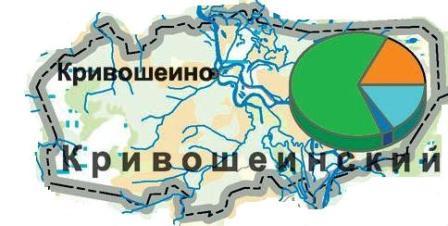 Лесной фонд: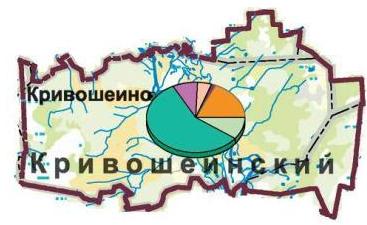 3.1.2. Климат.Климат Кривошеинского района континентальный с холодной продолжительной зимой и коротким летом. Среднегодовая температура  воздуха отрицательная, колеблется в пределах от –0,8 °С до -1,5 °С. Абсолютный минимум температуры приходится  на январь и составляет – 51 °С, абсолютный максимум приходится на июнь и достигает + 32 °С.Устойчивый снежный покров в районе устанавливается в конце октября – начале ноября  и удерживается 176-182 дня. Его глубина по территории района составляет 58-68см.Кривошеинский район был приравнен к районам Крайнего Севера  на основании Постановления Совета Министров СССР от 10 ноября 1967 года № 1029  и включен в перечень районов, на которые распространяется действие Указов Президиума Верховного Совета СССР от 10 февраля 1960 г.  о льготах для лиц, работающих в этих районах и местностях.Наличие земельных ресурсов Красноярского сельского поселенияпо состоянию на 01.01.2011                                                                                                                                                                                 таблица 3.2.                        Из приведенной таблицы 2 видно, что сельхоз угодья занимают только 2 %,  пахотные земли, кроме огородов, отсутствуют совсем. Более 87 % от общего количества земель  в границах поселения,  занимают  лесные площади,  из них 36 % болота.3.1.3. Административное делениеКрасноярского поселение включает в себя 1 населенный пункт, с центром - село Красный ЯрТаблица 3.3.3.1.4. Демографическая ситуацияОбщая  численность  населения Красноярского  поселения на 01.01.2011 года  составила   2802 человека.Численность  трудоспособного  возраста  составляет  1233 человека (44 % от общей  численности).Детей  в возрасте   до 18 лет  486 человека (17,4% от общей  численности).Старше трудоспособного возраста 1083 (38,6% от общей  численности).Демографическая ситуация в Красноярском поселении нестабильная, на протяжении последних лет число умерших превышает  число родившихся. Баланс  населения  также ежегодно  уменьшается, из за превышения числа выбывших, над числом прибывших с территории.  Средняя продолжительность жизни в поселении составляет 57 лет у мужчин и 68 год у женщин, это практически средний показатель продолжительности жизни в районе. (Средняя продолжительность жизни среднестатистического жителя Кривошеинского района в последние  годы составляет 65,7 лет, в том числе 59,5 лет у мужчин и 72 года у женщин.) Короткая продолжительность жизни, снижение рождаемости, отток населения с территории поселения объясняется следующими факторами: многократным повышением стоимости самообеспечения (питание, лечение, лекарства, одежда). С развалом экономики в  период перестройки, произошел  развал социальной инфраструктуры на селе, был ликвидирован леспромхоз, появилась безработица, резко снизились доходы населения. Ситуация актуальна и в настоящее время.  В последние годы наблюдается рост  насильственных смертей, несчастных случаев, самоубийств. Деструктивные изменения в системе медицинского обслуживания также оказывают влияние на рост смертности от сердечно-сосудистых заболеваний, отравлений алкоголем. Тенденция в динамике численности населения Красноярского сельского поселения, в целом, соответствует общим тенденциям, сложившимся за последние 15 лет в России. Численность населения по поселению за 2006 – 2010 гг. уменьшилась на 200 человек. Основное сокращение произошло в период с 2000 – 2002 гг. (на 13 %), а в период с 2002 – 2010 гг. темпы снижения населения сокращаются и составляют 3,5 % в год. Хотя с 2006 г. уровень миграции по поселению положительный.Численность населения уменьшается из-за высокой смертности наряду с низкой рождаемостью. Снижается численность трудоспособных и число селян в молодом возрасте. Эта тенденция означает сокращение трудового потенциала и трудовых ресурсов поселения, возрастание численности льготных категорий граждан и рост нагрузки на социальную сферу.3.1.5. ОбразованиеСистема образования в поселении представлена 2 учреждениями: Красноярской  и Белобугорской средними общеобразовательными школами, расстояние между школами - 3,5 км. Одна школа расположена в микрорайоне Центральный, вторая в центре села.На базе Красноярской средней школы работает филиал Кривошеинского СПТУ, обучение по специальности – оператор ЭВМ. Численность учащихся – 23 человека.При школах работают подготовительные классы. Детский сад в поселении открыт на базе Белобугорской СОШ, 2 группы – 34 ребёнка.3.1.6.Культура, библиотекаКультура  в поселении представлена  Красноярским сельским Домом культуры.  В штате работников – 5.  Количество посадочных  мест в зрительном зале – 50.В селе имеется  музыкальная школа с количеством учащихся – 23, преподавателей – 3.Библиотечная система в поселении представлена центральной библиотекой и двумя школьными, книжный фонд составляет –  более 15000 экземпляров.От районного Дома детского творчества в Красноярском сельском поселении функционирует кружок резьбы по бересте, секция гиревого спорта, 3.1.7.Здравоохранение	На территории поселения находится Красноярская участковая больница – филиал Кривошеинской центральной районной больницы					     	                          Таблица 3.4.		В селе имеется три аптеки.3.2. Экономика  поселения3.2.1. Лесодобывающие и лесоперерабатывающие предприятия- ООО «ЗПК СибЛесТрейд»- ООО «ГАРЕМ 10»Общий объём заготовки древесины по лесничеству составил в 2009  году 53.2 тыс.м3 из них хвойного леса – 26,8 тыс. м3. Большой объём заготовок леса приходится на заготовку дров населению и предприятиям.3.2.2. Другие предприятияКроме лесозаготовок в селе работает Пищекомбинат, кондитерский и мясной цех и  мини-пекарня;филиалы РТУ, ОАО «Томскэнерго», лесничества.На территории Красноярского сельского поселения имеется одна стационарная АЗС ООО «Атим» и одна передвижная заправка ЧП Хворых.Из приведенных  данных  видно, что основная доля трудоспособного населения занята в лесоперерабатывающей промышленности, бюджетной сфере и предпринимательской деятельности.На территории поселения также находится 1 филиал Кривошеинского потребительского сельскохозяйственного кооператива. 		Зарегистрировано 58 предпринимателей, занимающихся торговлей в  с. Красный Яр, заготовкой дров, переработкой древесины  и другими видами деятельности.		Кол-во частных магазинов - 23. Кафе – 2.	        Организован закуп дикоросов у населения. Фирма – «Сибирская ягода». Объём закупаемой продукции 4,5 – 6,5 млн. руб. в год. 	        Одной из значимых экономических составляющих для поселения, являются личные подсобные хозяйства и от их развития  во многом, зависит сегодня благосостояние населения. 3.2.3 Жилищный фондЖилищный фонд Красноярского поселения характеризуется следующими данными: по состоянию на 01.01.2011г: Домовладений – 1173. Общая площадь жилищного фонда – 58749 м2, из них ветхого – 1239м2. Муниципальный жилой фонд – 5516м2, их них ветхого – 615м2. Обеспеченность жильем – 21 м2 общей площади на одного жителя. Тем не менее, проблема по обеспечению жильем населения существует. На учете в жилищной комиссии Администрации поселения, в настоящее время находится 28 семей. Всё жильё – 10 категории благоустройства с печным отоплением, топливо  - дрова. В селе 299 многоквартирников. Это, в основном, двухквартирные брусовые дома. Установка общедомовых приборов учёта потребления энергии и воды  не требуется.3.2.4. Анализ сильных и слабых сторон населенияАнализ ситуации в поселении сведен в таблицу и выполнен в виде SWOT-анализа проанализированы сильные и слабые стороны, возможности и угрозы. Сильные и слабые стороныТаблица3.5.Возможности и угрозытаблица 3.5.3.3.Жилищно-коммунальное хозяйствоНа территории поселения расположено три предприятия, занимающиеся предоставлением жилищно–коммунальных  услуг  -  ООО «Красноярское ЖКХ», ООО «Жилкомсервис», ООО «Коммунальщик».  Первые два  находятся на стадии прекращения деятельности.	К вопросам деятельности предприятий, занимающиеся предоставлением ЖКУ относятся:- содержание дорог населенного пункта- обслуживание уличного освещения- вывоз мусора- содержание свалок- содержание зимника Красный Яр – Петропавловка- водоснабжение- теплоснабжение- заготовка дров- услуги транспортаЖилищно-коммунальное хозяйство поселения представляет собой :котельных установок – 4, 3 из них ведомственные 8 котлов,  все работают на дровах протяженность теплотрасс  1,27  км;4 водонапорных башен, 9 скважин,  комплекса очистных сооружений нет протяженность водопроводных  сетей 1,27 км;3.3.1.Финансовые результаты деятельности ЖКХ.По состоянию на 01.01.2011 года в поселении работали 2 предприятия   ООО «Красноярское ЖКХ» и ООО «Жилкомсервис», основным видом деятельности которых являлось предоставление жилищно-коммунальных услуг для различных групп потребителей.  В отношении  ООО «Красноярское ЖКХ» в  2011 г. была введена процедура банкротства.  Основной причиной банкротства предприятия стало несоответствие установленных  тарифов фактическому уровню затрат. Тарифная политика в сфере ЖКХ построена таким образом, чтобы ежегодный рост тарифа не превышал  официального уровня инфляции (7 - 9%), при этом не учитываются фактические затраты предприятия, превышение над нормативными которых зачастую вызвано большим износом основных средств. В тоже время фактический рост цен на материальные затраты (топливо на технологические цели, электроэнергия, материалы) составляет 25-30% ежегодно. Несомненно, что увеличение доходов предприятий жилищно-коммунального хозяйства находится в прямой зависимости от роста тарифов на коммунальные услуги, рост доходов может происходить и при одновременном снижении объемов производства коммунальных услуг. Тарифы на коммунальные услуги устанавливает, начиная с 2010 года, Департамент тарифного регулирования и государственного заказа Томской области.3.3.2 Прогноз динамики численности населения Красноярского сельского поселения.Таблица 3.6.- Данные Госкомстата РФТенденции в динамике численности населения Красноярского сельского поселения в целом соответствуют общим тенденциям, сложившимся за последние 10 лет в России. Численность уменьшилась по поселению за 2000-2010 гг. на 780 человека. Основное сокращение численности произошло в период с 2000-2002 гг. (на 13 %), а в период с 2006-2010 гг. темпы снижения населения сокращаются и составляют 3,5 %.   Численность населения уменьшается из-за высокой смертности наряду с низкой рождаемостью. Снижается численность трудоспособных и число селян в молодых возрастах, возросло число лиц старше трудоспособного возраста. Причиной является низкий уровень рождаемости. Эта тенденция означает сокращение трудового потенциала и трудовых ресурсов поселения, возрастание численности льготных категорий граждан и рост нагрузки на социальную сферу. 3.3.3. Планов застройки населенных пунктов.Планов застройки населенных пунктов в Красноярском сельском поселении не разрабатывалось. Масштабное жилищное строительство на период 2011-2015 гг. не планируется. Строительство и ввод в эксплуатацию крупных объектов также не запланировано.3.3.4. Прогноз спроса на коммунальные ресурсыПотребители теплоснабженияТаблица 3.7.Единственная группа потребителей от котельной администрации с. Красный Яр – бюджетные организации. В течение периода объем потребляемых Гкал не менялся.  Потребление тепловой электроэнергии бюджетными  до 2020 г. остается без изменения, в объеме 115 Г кал/год.Потребители водоснабженияТаблица 3.8.	Потребители услуги водоснабжения Красноярского сельского поселения делятся на 2 группы: бюджетные организации и население, основную долю из которых занимают бюджетные организации более 80 %. В целом можно отметить, что объем оказанных услуг за данный период остается неизменным, также не происходит перераспределение между категориями потребителей. Население пользуется водой из следующих источников:Частные колонки в домеУличные колодцыПотребители электроснабжения Так же как и в водоснабжении потребители услуги электроснабжения Красноярского сельского поселения делятся на 2 группы: бюджетные организации и население, основную долю здесь занимает население. Потребители услуг по утилизации ТБО4.ЦЕЛЕВЫЕ ПОКАЗАТЕЛИ РАЗВИТИЯ КОММУНАЛЬНОЙ ИНФРОСТРУКТУРЫ4.1.Анализ платежеспособности потребителей       Потребителями товаров и услуг организаций ЖКХ являются лица, приобретающие по договору электрическую и тепловую энергию, воду, услуги по водоотведению для собственных хозяйственно-бытовых и (или) производственных нужд.        Для организаций очень важным моментом является гарантированный договором уровень сбора платежей. Это очень непросто в рамках текущего законодательства, но именно это главное условие выживания. Для определения перспектив развития коммунального хозяйства важно определить способность основных групп потребителей оплачивать коммунальные ресурсы, выявить динамику платежной способности, доходов и расходов основных потребителей коммунальных услуг.        В соответствии с существующей в Российской Федерации нормативной базой тариф на коммунальные услуги – это вечный двигатель, потому что его КПД должен быть равен 100 %, всем понятно, что это самообман. Всегда найдутся потребители, которые по различным причинам не смогут платить 100 %, но для тарифного регулирования эти факторы вроде как не существуют, предприятие должно собрать 100 % доходов, заложенных в тариф, и точка.             Средняя готовность и способность населения оплачивать ЖКУ составляет 7 % от всех доходов населения. Именно в этой точке кривая зависимости собираемости платежей за ЖКУ от их доли в доходе пересекает уровень платежной дисциплины 95 %.          Таким образом, показателем платежеспособного спроса являются не тарифы, а доля расходов на коммунальные услуги в бюджете потребителя.         Постановлением Администрации Томской области от 29.03.2003г. № 40а «Об обеспечении реализации прав граждан на получение субсидий на оплату жилого помещения и коммунальных услуг, определен региональный стандарт максимально допустимой доли собственных расходов граждан на оплату жилого помещения и коммунальных услуг в совокупном доходе семьи в размере 22 %.            Предусмотрен механизм предоставления субсидий на оплату жилого помещения и коммунальных услуг гражданам в том случае, если их расходы на оплату жилого помещения и коммунальных услуг превышают величину максимально допустимой доли расходов граждан на эти цели в совокупном доходе семьи. Для семей со среднедушевым доходом ниже установленного прожиточного минимума, максимально допустимая доля расходов уменьшается в соответствии с поправочным коэффициентом, равным отношению среднедушевого дохода семьи к прожиточному минимуму.         Для многих категорий граждан предусмотрены льготы на оплату ЖКУ, которые предоставляются на основании федеральных законов, законов субъектов РФ и местных законов.              Все эти меры оздоровляют систему предоставления гражданам жилищно-коммунальных услуг и способствуют повышению платежеспособности потребителей.         Местные экономические условия непосредственно формируют платежеспособность потребителей ЖКУ, неустойчивость экономической ситуации в поселении, высокий уровень безработицы, и, следовательно, нестабильные доходы граждан негативно сказываются на их способности своевременно и в полном объеме оплатить оказанные ЖКУ. Существуют два индикатора доступности: платежная дисциплина в местах, где производитель не может остановить поставки услуг тем, кто не платит, и недопотребление услуги по сравнению с требованиями санитарного комфорта в местах, где производитель или потребитель не располагают достаточными средствами, чтобы купить достаточный объем коммунальных ресурсов. Обычно в функциях спроса используют параметры цен и доходов, однако анализ показал, что доля расходов на оплату ЖКУ в доходе является более эффективным и, одновременно более простым индикатором  поведения потребителей ЖКУ, чем цены и доход по отдельности.Существуют два порога доступности ЖКУ:1. Платеж за ЖКУ/доход    - не более 7%.            2. Платеж за ЖКУ/бюджет прожиточного минимума - не более 22 %.Проанализируем ситуацию в Красноярском сельском поселении по этим двум критериям, используя данные 2010 и 2011 гг.  Нужно отметить, что самой дорогой услугой – отопление жилого помещения население Красноярского сельского поселения не пользуется, поэтому начисления и соответственно коэффициенты в течение года меняться не будут. (смотреть 4 раздел «Критерии доступности населения коммунальных услуг)Таблица 4.1.5.ПРОГРАММНЫЕ МЕРОПРИЯТИЯ, ОБЕСПЕЧИВАЮЩИХ ДОСТИЖЕНИЕ ЦЕЛЕВЫХ ПОКАЗАТЕЛЕЙ5.1. ТеплоснабжениеСхема теплоснабжения с. Красный Яр характеризуется значительным превышением установленной мощности котельных над присоединённой тепловой нагрузкой. Причём основным видом тепловой нагрузки является нагрузка отопления. Состояние системы характеризуется следующими особенностями:Схема теплоснабжения построена по децентрализованному принципу и базируется на 4 котельных работающих на дровах, и обеспечивают покрытие 100% тепловой нагрузки. В структуре присоединённой тепловой нагрузки на долю отопления приходится 100%.Основным потребителем тепла является бюджетные организации.Схема теплоснабжения характеризуется значительным (более чем в 3 раза) превышением установленной мощности котельных над присоединённой тепловой нагрузкой. Оборудование  котельных (котлы НР-18) морально и физически устарело, характеризуется низким КПД и требует замены. Котельные не оборудованы установкой водоподготовки, что является ошибкой проектирования (так как в исходной воде преобладает некарбонатная жёсткость) и вследствие этого вода имеет жёсткость выше нормативной. Высокая жёсткость снижает технические показатели  работы котельной Население пользуется печным отоплением (Дрова)Анализ эксплуатации котельных в течение последних отопительных сезоном позволил выявить следующие основные проблемы:Низкая эффективность работы котельной.Изношенность оборудования котельной из-за отсутствия средств на ремонт и замену и, как следствие, частые аварийные выходы из строя.Отсутствие должной водоподготовки.Высокий удельный расход электроэнергии на выработку тепла.Отсутствие учёта отпуска тепловой энергии.Высокие удельные расходы топлива на производство тепловой энергии.Отсутствие резервного топливного хозяйства на котельной.Анализ системы теплоснабжения позволил определить основные направления деятельности по оптимизации работы и энергосбережению:5.1.1. Проведение гидравлических промывок в котельных с.Красный Яр5.1.2.Ремонт участков трубопровода котельных МОУ БСШ, МОУ КСШ, ЦРБ5.1.3.Реконструкция котельных МОУ КСШ, МОУ БСШ, ЦРБ5.1.4. ремонт зданий котельных  Администрации, МОУ КСШ5.1.5. замена оборудования котельной Администрации5.1.6. установка приборов учета в Администрации Красноярское сельское поселение5.1.7. установка системы химической отчистки воды в котельных поселения5.1.8. Энергоаудит зданий Администрации Красноярского сельского поселения5.1.9. приобретение, монтаж автономных источников электроснабжения  котельных МОУ КСШ, МОУ БСШ. ЦРБ5.1.10. замена вытяжной трубы котельной МОУ БСШИсточники финансирования программных мероприятий по теплоснабжению(В редакции Постановления № 69 от 13.09.2013г. «О внесении изменений в постановление № 13а от 07.03.2012г. «О внесении изменений  в Постановление № 13а от 07.03.2012г. «об утверждении комплексной программы модернизации и реформирования ЖКХ Красноярского сельского поселения»)5.2 ВодоснабжениеАнализ системы водоснабжения,  позволил определить основные направления деятельности по сокращению издержек, повышению надёжности  и качества водоснабжения:- экономия электроэнергии;- снижение утечек и неучтённых расходов воды. 5.2.1. Замена водопроводных сетей в с.Красный Яр5.2.2. Бурение водозаборных скважин, строительство павильонов5.2.3. Строительство станции очистки воды5.2.4. Капитальный ремонт скважин, водонапорных башенИсточники финансирования программных мероприятий по водоснабжению(В редакции Постановления № 69 от 13.09.2013г. «О внесении изменений в постановление № 13а от 07.03.2012г. «О внесении изменений  в Постановление № 13а от 07.03.2012г. «об утверждении комплексной программы модернизации и реформирования ЖКХ Красноярского сельского поселения»)5.3.ЭнергоснабжениеВ Красноярском сельском поселении централизованное электроснабжение. Высоковольтная  ЛЭП идёт от д. Орловка Томского района. Имеется подстанция ПС 35/10 Квт., 15 трансформаторных подстанций ТП 10/0,4, Линий электропередач: ВЛ -10 кВ – 19 км, ВЛ-0,4- 42,2 км. Потребителей, согласно договоров, - 1400. Общее потребление электроэнергии 4,5 тыс. кВт/ч. В связи с расширением производства происходит увеличение потребления электроэнергии. ТП и линии электропередач постройки 1980-1981 г.г., при нормативном  сроке эксплуатации 20 лет. Мощности для обеспечения качественной поставки электроэнергии  потребителям не хватает. 250 опор в аварийном состоянии, остальные в ветхом.  Большие потери электроэнергии при передаче.Необходимо: замена 4 трансформаторных подстанций на более мощные, либо установка дополнительных.Замена всех установленных опор;Замена несущего провода на СИП.5.3.1. замена ТП в с.Красный Яр5.3.1. замена опор,  несущего провода, установка приборов учета уличного освещенияИсточники финансирования программных мероприятий по электроснабжению(В редакции Постановления № 69 от 13.09.2013г. «О внесении изменений в постановление № 13а от 07.03.2012г. «О внесении изменений  в Постановление № 13а от 07.03.2012г. «об утверждении комплексной программы модернизации и реформирования ЖКХ Красноярского сельского поселения»)6.ИСТОЧНИКИ ФИНАНСИРОВАНИЯРеализация Программы на территории Красноярского сельского поселения Кривошеинского района Томской области предусматривает финансирование в объеме  тыс. руб. (см. таблицу 6.1).(В редакции Постановления № 69 от 13.09.2013г. «О внесении изменений в постановление № 13а от 07.03.2012г. «О внесении изменений  в Постановление № 13а от 07.03.2012г. «об утверждении комплексной программы модернизации и реформирования ЖКХ Красноярского сельского поселения»)Ожидаемыми результатами программы является создание системы коммунальной инфраструктуры поселения, обеспечивающей предоставление качественных коммунальных услуг при приемлемых для населения тарифах, а также отвечающей экологическим требованием и потребностям жилищного и промышленного строительства в МО Красноярское сельское поселение.Развитие электрических сетей- обеспечение бесперебойного снабжения электрической энергией инфраструктуры МО Красноярское сельское поселение - обеспечение электрической энергией объектов нового строительства.Развитие теплоснабжения- повышение надежности и качества теплоснабжения;- обеспечение подключения дополнительных нагрузок при строительстве новых жилых домов, объектов соцкультбыта, промышленных объектов;- улучшение экологической обстановки в зоне действия котельных.Развитие водоснабжения и водоотведения- повышение надежности водоснабжения и водоотведения;- повышение экологической безопасности в районе;- соответствие параметров качества питьевой воды нормативам СанПиН - 100%;- снижение уровня потерь воды до 15%;- сокращение эксплуатационных расходов на единицу продукции.Утилизация твердых бытовых отходов- улучшение санитарного состояния территории МО Красноярское сельское поселение;- стабилизация и последующее уменьшение образования бытовых и промышленных отходов на территории МО Красноярское сельское поселение;- улучшение экологического состояния МО Красноярское сельское поселение;- обеспечение надлежащего сбора и утилизации твердых бытовых и промышленных отходов.7. УПРАВЛЕНИЕ ПРОГРАММОЙКоординацию хода выполнения Программы осуществляет Глава Администрации Красноярского сельского поселенияАдминистрация Красноярского сельского поселения в рамках своих полномочий организует работу по реализации Программы и решает вопросы бюджетного финансирования на местном уровне. Контроль за целевым использованием бюджетных средств осуществляет специалист по финансовой и налоговой политике, экономист-главный бухгалтер.Администрация Красноярского сельского поселения также формирует перечень программных мероприятий для представления их к финансированию из областного и федерального бюджета в рамках реализации областных и федеральных целевых программ и организует проведение конкурсов по их реализации; при необходимости заключает контракты на выполнение работ в рамках мероприятий.Программные мероприятия подтверждаются рабочими проектами и сметно-финансовыми расчетами (проектно-сметной документацией).Отчет о ходе выполнения мероприятий Программы рассматривается ежегодно Администрацией Красноярского сельского поселения и направляется на утверждение в Совет Красноярского сельского поселения.Отчет о ходе выполнении Программы будет основываться на сопоставлении плановых значений ключевых индикаторов мониторинга реализации Программы с их фактическим значением, а также анализе соответствия хода Программы. Отчет должен содержать перечень предлагаемых корректировок целевых значений ключевых индикаторов мониторинга, в случае возникновения существенных изменений во внешнем окружении Программы не зависящих от деятельности органов местного самоуправления Красноярского сельского поселения и управления предприятий ЖКХ.7.1.Мероприятия по энергосбережению, установка приборов учета7.1.1.Мероприятия по энергосбережениюСоздание баз данных по потребителям и потреблению тепловой энергии в бюджетных учрежденияхПрименение новых энергоэффективных материалов, совершенствование дверных и оконных блоков. Установка теплозащитных стекол. Автоматизация индивидуальных тепловых пунктов, позволяющая предотвратить перетопы, установка индивидуальных приборов учета.Структура теплопотребления и ожидаемые результаты по снижению платежей за потребленную тепловую энергию у бюджетных потребителей от мероприятий по энергосбережениюТаблица 7.1.7.2.Мероприятия по энергосбережению в системах отопления-наличие учета расхода тепловой энергии;-установка систем автоматического регулирования температуры теплонасителя в зависимости от наружной температуры;-устранение капели воды с запорной арматуры;-снижение температуры в ночное время-наличие тамбуров и их секционирование во входах в здание и установка пружин на дверях;-правильный выбор окраски отопительных приборов;-установка регуляторов температуры;-установка окон с повышенными теплозащитными характеристиками;-дополнительная теплоизоляция зданий;-восстановление изоляции на трубопроводах систем отопления;-внедрение экономичного графика подачи теплонасителя с учетом системы отопления и типа отопительных приборов.7.3. Оснащение приборами учётаНикакой самый привлекательный экономический механизм не будет функционировать без организации достоверного учёта расхода энергетических ресурсов.И если учёт электрической энергии можно считать решенной задачей, то учёт производства тепловой энергии на источниках и теплопотребления на объектах теплоснабжения находится в начальной стадии развития.С этой точки зрения в поселении  существуют серьезные проблемы: - учёт отпускаемой тепловой энергии отсутствует на подавляющей части теплоисточников.- на объектах соцкультбыта учёт потребления тепла также практически отсутствует.Это позволяет говорить об отсутствии системы учёта тепловой энергии. В настоящее время огромное значение при планировании и регулировании развития и совершенствования процессов производства, передача и потребление всех видов энергии имеет качественный учёт.Актуальность оснащения источников тепловой энергии (котельных) современными системами коммерческого учёта тепловой энергии и теплоносителей вызвана несколькими факторами:- существенный рост стоимости тепловой энергии за последние 10 лет;- источник продает тепловую энергию и теплоноситель на своей границе балансовой принадлежности и он становиться кровно заинтересованным в точном, оперативном и юридически правильном коммерческом учёте. Предстоит оснастить системами учёта тепловой энергии большое количество объектов. В связи с этим анализ проблем коммерческого учёта тепловой энергии и теплоносителей в котельных представляется очень актуальным.Необходимо отметить, что энергопредприятие с проблемой учёта тепловой энергии и теплоносителей сталкивается дважды:- как источник тепловой энергии, чтобы знать общий объём производственной тепловой энергии и массы теплоносителея;- как поставщик тепловой энергии и теплоносителя конкретным потребителям.Оснащение приборами учета тепло, водо и электроэнергии в муниципальном образовании «Красноярское сельское поселение»Таблица 7.2.Таблица 6.1.Источники финансированияНАИМЕНОВАНИЕ ПРОГРАММЫПрограмма комплексного развития систем коммунальной инфраструктуры Красноярского сельского поселения Кривошеинского района на 2011-2015гг. и на перспективу до 2020 годаЗАКАЗЧИК ПРОГРАММЫМуниципальное образование «Красноярское сельское поселение»РАЗРАБОТЧИК ПРОГРАММЫ Исполнительно-распорядительный орган муниципального образования –Администрация Красноярского сельского поселенияЦЕЛЬ ПРОГРАММЫОбеспечение развития систем коммунальной инфраструктуры и объектов, используемых для утилизации (захоронения) твердых бытовых отходов в соответствии с потребностями жилищного и промышленного строительства, повышения качества производимых для потребителей товаров (оказываемых услуг), улучшение экологической ситуации на территории Муниципального образованияЗАДАЧИ ПРОГРАММЫПроведение анализа существующей структуры коммунального комплекса муниципального образования.Проведение проверки доступности для граждан стоимости всех коммунальных услуг.Определение затрат на реализацию мероприятий программы, эффекты, возникающие в результате реализаций программы и источники инвестиций для реализации мероприятий программыВАЖНЕЙШИЕ ЦЕЛЕВЫЕ ПОКАЗАТЕЛИ ПРОГРАММЫЭнергоэффективностьНадежность (вероятность безотказной работы, коэффициент готовности)Экологичность (объем выбросов, ущерб)Качество (параметры микроклимата)Себестоимость СРОКИ И ЭТАПЫ РЕАЛИЗАЦИИ ПРОГРАММЫРеализация Программы начинается с 2011 года с разработки проектно-сметной документации (далее - ПСД)  по инвестиционным проектам Программы. Сроки выполнения строительно-монтажных работ (далее - СМР) зависят от сроков разработки ПСД и сроков начала инвестирования проектовОБЪЕМЫ И ИСТОЧНИКИ ФИНАНСИРОВАНИЯ ПРОГРАММЫ(с разбивкой по годам)объем финансирования программы – тыс.рублей, из них по годам:(В редакции Постановления № 69 от 13.09.2013г. «О внесении изменений в постановление № 13а от 07.03.2012г. «О внесении изменений  в Постановление № 13а от 07.03.2012г. «об утверждении комплексной программы модернизации и реформирования ЖКХ Красноярского сельского поселения»)Система организации контроля  за исполнением целевой  программы                     Контроль и ответственность за выполнение программы обеспечивает Администрация Красноярского сельского поселения(В редакции Постановления № 69 от 13.09.2013г. «О внесении изменений в постановление № 13а от 07.03.2012г. «О внесении изменений  в Постановление № 13а от 07.03.2012г. «об утверждении комплексной программы модернизации и реформирования ЖКХ Красноярского сельского поселения»)Категория потребителяОбъем потребления услуг теплоснабженияОбъем потребления услуг теплоснабженияОбъем потребления услуг теплоснабженияОбъем потребления услуг теплоснабженияОбъем потребления услуг теплоснабженияОбъем потребления услуг теплоснабженияКатегория потребителя20102010201120112012 прогноз2012 прогнозКатегория потребителяГкал% к итогуГкал% к итогуГкал% к итогуСобственное потребление снабжающей  организации3,81003,81003,8100Сторонние потребителиБюджетные организации115100115100115100Население000000Прочие 000000Всего118,8100118,8100118,8100п.п.Наименование показателяПлановые показатели по организации2010 годПлановые показатели по организации2010 годПлановые показатели по организации2011 годПлановые показатели по организации2011 годп.п.Наименование показателяРуб.%руб. %1Основные материалы11815,60212713,4322Вспомогательные материалы3928,000,54072,650,63.Работы и услуги производственного характера:11266,03212392,6323.1регламентные работы0,000,003.2транспортные расходы на текущее обслуживание и ремонт11266,03212392,63 24.Топливо на технологические цели 66234,3211,770302,3211,25.Энергия на технологические цели 13980,652,516140,372,66.ФОТ производственного персонала с отчислениями (ЕСН)315764,2155,7334819,8453,29Прочие цеховые расходы26865,054,719085,39310Общехозяйственные расходы71791,4112,743560,007,4Расчетные расходы по производству, передаче и сбыту продукции567277,79629319,6411Себестоимость тепловой энергии4308,581005093,5610012Средний одноставочный тариф5032,005581,79Категория потребителяОбъем потребления услуг водоснабженияОбъем потребления услуг водоснабженияОбъем потребления услуг водоснабженияОбъем потребления услуг водоснабженияОбъем потребления услуг водоснабженияОбъем потребления услуг водоснабженияКатегория потребителя20052005201020102015 прогноз2015 прогнозКатегория потребителяТыс.м3% к итогуТыс.м3% к итогуТыс.м3% к итогу Бюджетные организации6,279,56,279,56,219,3Население26,719,626,719,625,679,8Прочие 0,30,90,30,90,30,9Итого33,210033,210032,1100ПоказателиЕдин. измеренияКол-воОбъем добычи воды (подъем воды)тыс. куб. м.7,3Собственные нужды станции обезжелезиваниятыс. куб. м.0,0Собственные нужды станции обезжелезивания% к добычи0,0Пропущено через очистные сооружениятыс. куб. м.0,0Отпуск воды в сеть всеготыс. куб. м7,3Потери воды всего, в т.ч.:тыс. куб. м0,8Потери воды всего, в т.ч.:% к отпуску в сеть11Отпущено воды:тыс. куб. м6,5    стороннее потребление,тыс. куб.м.6,2    собственное потребление,тыс. куб. м.0,3Объём потреблённой электроэнергиикВт. ч.21073Удельный расход электроэнергии на реализованную водукВт. ч./куб. м3,2Покупная водатыс. куб. м2,9Производительность годовая тыс. м37,3Протяжённость водопроводовкм1,3Диаметр водопроводов мм100-15Годовое потребление электроэнергии факт 2010г.тыс. кВт. ч1,981Удельный расход электроэнергии на 1м3 поднятой водойкВт. ч/м30,27Численность обслуживающего персоналачел.5Очистные сооруженияшт.НетОбъём сооружений хранения водыкуб. м100Рабочий напоркг/см21№      п/пНаименование статейплановые показатели за 2010 г.плановые показатели за 2010 г.плановые показатели за 2011 г.плановые показатели за 2011 г.№      п/пНаименование статейруб.%руб.%1Электроэнергия 19 412723 1297,32Вспомогательные материалы3 8071,4 3 14013ФОТ производственного персонала170 01161233 84173,54Расходы на ремонт15 3355,610 1833,25Прочие цеховые затраты 34 33512,327 088 8,56Общехозяйственные расходы35 21712,720 7366,57Полная себестоимость услуги водоснабжения278 117100318 1171008Стоимость 1м3 отпущенной воды по цеховой себестоимости, руб./м339,1847,969Себестоимость за 1 м3 отпущенной воды44,8651,31№ВодопотребительЕд. изм.Кол-воЧисло дней в годуВОДОПОТРЕБЛЕНИЕВОДОПОТРЕБЛЕНИЕ№ВодопотребительЕд. изм.Кол-воЧисло дней в годуНорма, л/суттыс. м3/годс. Красный Яр1.Бюджетные организации, в том числе6,201.1.Красноярская участковая больницапосети.2507,82,401.2.Белобугорская СОШуч-ся203121,401.3.Красноярская СОШуч-ся203122,341.4.Библиотекачел.325070,011.5.ДШИчел.1525070,031.6.Администрациячел.925070,022.Прочие потребители2.1.Котельная собственное потребление0,302.2.Магазин0,10Наименование объекта размещения отходовГод ввода в эксплуатациюГод окончания эксплуатацииПлощадь объектаМ2Мощность объекта по проекту, тонн/годНакоплено отходов всего до 2010 года, тоннСанкционированная свалка с. Красный ЯрМестонахождение объекта- участок находится на запад от ул. Южная 800м2005202017000100180кол-во озер (название, расположение)Карасье – 2 км по Томской дороге, Щучье – 5 км по Томской дороге, Большое – 23 км по Заозерной дороге, всего около 20кол-во рек и мелких речушек (название рек, расположение)Бол. Чангара по южной границе поселения впадает в р. Обь, Черная – протекает из Чугуново болота через село Красный Яр впадает в р. Обь, Андреева – из болот по территории поселения впадает в районе бывшей д. Кипрюшка, Рыбная – из болот впадает в р. Обь в районе бывшей д. Рыбная Речка, и другие, более мелкие речкиналичие болот, где произрастает (клюква, брусника, черника, расположение)Более 5 тыс. га, расположены равномерно по всей территории поселения наличие торфяников (расположение, доступность добыча, запасы, в буртах, удаленность от дорог с твердым покрытием); залежи песка, глиныТорфяники на восток от села, толщина до 18 метров, район бывшего аэропорта, а так же в тайге по территории болоткедрачи (га)Доступные кедрачи 800 га, средний балл урожайности – 2     (50 кг ореха с 1 га)лесосырьевая база126 тыс. га, расчётная лесосека – 178  тыс. м3/год Условные обозначения диаграммыУсловные обозначения диаграммыЗемли под лесами и кустарникамиЗемли под болотамиСельскохозяйственные угодьяЗемли под водойПородный состав спелых и перестойных древесныхПородный состав спелых и перестойных древесныхБерезыОсинаСоснаПихтаКедрКатегории земельОбщая площадьОбщая площадьВсегоСельхозугодийВ том числе пашниЛесные площади,кустарник иБолотаПод водойДругие угодьяКатегории земельга%ВсегоСельхозугодийВ том числе пашниЛесные площади,кустарник иБолотаПод водойДругие угодьяЗемли сельхозназначения2587,322576,27-1,3-0,150,14Земли населенных пунктов1249,831379,66159,4544798538,2Земли промышленности, транспорта, связи, радиовещания, телевидения, информатики, космического обеспечения, энергетики оороны и иного назначения3553,563446-911140818425,02Земли особо-охраняемых территорий --------Земли лесного фонда116000877831347239741852--Земли водного фондаЗемли запаса (в т.ч. фонд перераспределения)9166,977--4088,361289362122,5Всего земель в границах132557,661004184,93293,4577844,66446471158,15185,86Наименование поселения,с указанием  центра(центральной усадьбы)Наименование населенныхпунктов, входящих всостав поселенияЧисленность населения населенного пункта, чел.Расстояние от населенного пункта до областного центраРасстояние от населенного пункта до администрации районаВид транспорта, Количество рейсов в течение дня/ пешая доступностьКрасноярское сельское поселениеСело       Красный ЯрСело Красный Яр2802через тайгу по зимнику 128 кмчерез переправу с выходом на трассу 180 кмЧерез переправу 80 кмАвтобусное сообщение 2 раза в неделюДо г.Томска частные, до с.Кривошеино (АТП – до с.Никольское, Красноярское ЖКХ – до берега), а также предприниматели по извозу на легковых автомобилях20062010число врачебных больничных коек2010численность врачей22численность среднего медицинского персонала2422наличие медицинских учреждений11Сильные стороны Слабые стороны1.Экономически выгодное  расположение – недалеко от города Томска, на берегу реки Обь. Расстояние до областного центра по реке – 100 км., по дороге через тайгу – 130 км, по дороге через переправу – 180 км.2.Наличие дороги с твердым  покрытием,  с выездом на автомагистраль Колпашево - Томск3. Сохранена социальная сфера - образовательные, медицинские учреждения, дом культуры.4. Наличие земельных ресурсов для ведения сельскохозяйственного производства, личного подсобного хозяйства.5. Наличие предприятий по заготовке, вывозке и первичной переработке леса6. Наличие природных ресурсов для развития специализированных видов туризма.7. Наличие промысловых ресурсов  (дикие животные, рыба, ягоды, грибы, кедровый орех,  лекарственные травы).8.Возрастание роли малого бизнеса в экономике поселения, увеличение числа малых предприятий;9.Высокий уровень развития средств коммуникаций и информационных технологий в сфере управления (наличие сотовой связи, интернет и т.п.);10.Благоприятная экологическая ситуация; низкий уровень антропогенного воздействия на территорию поселения, комфортная экологическая среда проживания населения.11.Большие запасы лесосырьевых ресурсов12. Наличие трудовых ресурсов13. Наличие свободных площадей для размещения производства.1.Периодическая  транспортная недоступность в период распутицы весной и осенью, связанная с ледоставом  и отсутствием дороги через тайгу на Томск2. Отсутствие в части населенного пункта  внутри-поселковых дорог с твердым покрытием.3.Неблагоприятная демографическая ситуация: высокий уровень естественной убыли, старение населения, отток молодёжи из села. 4. Недостаточно развитая рыночная инфраструктура. 5.Изношенные коммунальные сети, требующие срочной замены (водонапорные башни, котлы)6. Низкий уровень удовлетворения  культурно- досуговых потребностей населения, ветшание зданий дома культуры,  старение материально технического инвентаря в связи с мизерным финансированием.7. Низкая доходная база бюджета поселения (малый % населения, имеющие оформленные паспорта на имущество в котором они проживают). 8. Низкий уровень заработной платы (ниже прожиточного минимума)9. У предпринимателей  зачастую отсутствие трудовых договоров с работниками.10. Осуществление предпринимательской деятельности без регистрации.11. Низкая  покупательная способность населения.12. Низкая собираемость  земельного налога (в связи с невостребованностью земель)13. Нехватка  детских дошкольных учреждений.14. Стареющая материальная база в школах поселения, недостаток книг в школьных и сельских  библиотеках.15. Недостаток педагогических кадров и их старение в школах поселения.16. Недостаточный уровень предоставления медицинских услуг:17. Отсутствие специалистов - медиков;18. Отсутствие системы бытового обслуживания на территории поселения;19. Недостаточно развитая  материальная база  для развития физкультуры и спорта, слабое финансирование этой сферы; 20. Отсутствие альтернативных эффективных источников теплоснабжения.21. Высокий уровень безработицы из-за отсутствия рабочих мест.22. Большой процент ветхого и аварийного жилья23. Неблагоустроенное жильё;24. Большая протяженность улиц села – 72 км и разбросанность жилья по микрорайонамВОЗМОЖНОСТИУГРОЗЫ1.  Прогрессивное развитие крупного сельскохозяйственного бизнеса на территории поселения,	-внедрение на предприятиях прогрессивных технологий в зерновом, молочном, мясном,  производствах,  тиражирование передового опыта на хозяйства района, и области;	            - развитие более тесных партнерских отношений с другими муниципальными образованиями, предприятиями переработки; 	2.  Развитие малого бизнеса на территории поселения:	-развитие сферы услуг, в том числе ремонт и сервисное обслуживание автомобилей;                         предоставление парикмахерских услуг, косметический кабинет;             - ремонт и пошив одежды, ремонт обуви.             - распиловка и продажа пиломатериала, столярные услуги, заточка инструментов;             - услуги печника, ремонт и монтаж местного отопления, услуги электрика;             -  развитие сферы сбора, закупа и переработки дикорастущего сырья;             - организация частных детских садов;             - организация стоматологического, массажного кабинета;	-развитие специализированных видов туризма (охота, рыболовство, пешие маршруты выходного дня по рекам и озерам поселения) вовлечение местных жителей в обслуживание различных сфер туристической деятельности.3.  Развитие социальной инфраструктуры.4.   Развитие личного подворья граждан, как источника доходов населения. А следовательно развития,  на этом фоне, мини предприятий по переработке (глубокая заморозка, сушка, консервация овощей,  ягод, грибов, пакетирование свежих овощей.5. Использование торфяных месторождений.6.Развитие кредитно-сбытовой кооперации.7. Развитие пчеловодства.
8. Создание предприятия по производству продукции с высокой добавочной стоимостью (круглогодичное  производство кедрового, пихтового масла, переработка овощей, грибов, ягод, рыбы).9. Развитие оздоровительного туризма.10. Развитие имеющихся предприятий  и  ввод новых по первичной переработке древесины.11. Увеличение заготовки круглого леса12. Строительство на территории поселения завода по производству биотоплива на отходах лесопереработки.Диспаритет цен на сельскохозяйственную продукцию. ( Непомерный рост стоимости энергоносителей, запасных частей, удобрений, и  новой сельскохозяйственной техники).Отсутствие мотивации к труду, рост безработицы, низкий уровень доходов населения, деградация,  алкоголизм, воровство, наркомания.Снижение квалификации, старение и выбывание квалифицированных кадров.Демографические проблемы, связанные со старением населения и усиливающаяся финансовая нагрузка на экономически активное население;4.  Нехватка квалифицированной рабочей силы в поселении;5.  Высокая доля населения,  не обладающего специальными востребованными на местном рынке труда навыками и умениями, низкая доля людей с высшим образованием и как следствие общий недостаток в квалифицированной рабочей силе;  6.  Наличие незанятого экономически -активного населения трудоспособного возраста7.    Слабая возвращаемость выпускников  вузов в поселение;8.       Отток молодого экономически активного населения за пределы поселения, района (выпускники школ);    Ухудшение качества детского и материнского здоровья, снижение рождаемости.   Снижение налогового потенциала, недостаточная бюджетная обеспеченность из-за слабой экономической базы поселения.    Отсутствие инвестиционной привлекательности предприятий находящихся в поселении.   Повышение аварийности в жилищно-коммунальной сфере поселения.   Низкий удельный вес собственных доходных источников бюджета, зависимость от трансфертов из бюджетов других уровней.
14.     Снижение объемов продукции в личных подсобных хозяйствах.15. Проблемы с вывозкой готовой продукции, высокий процент транспортной составляющей в себестоимости продукции16. Трудность реализации на местеНаименование населенного пунктачисленность, чел.численность, чел.численность, чел.численность, чел.численность, чел.Наименование населенного пункта2000 г.2005 г.2010 г.2015 прогноз2020 прогнозс.Красный Яр3 5843 011247123802 200Итого3 5843 011247123802 200Категория потребителяОбъем потребления услуг теплоснабженияОбъем потребления услуг теплоснабженияОбъем потребления услуг теплоснабженияОбъем потребления услуг теплоснабженияОбъем потребления услуг теплоснабженияОбъем потребления услуг теплоснабженияКатегория потребителя2010201020112011 Прогноз 2012-2015гг. Прогноз 2012-2015гг.Категория потребителяГкал% к итогуГкал% к итогуГкал% к итогуСобственное потребление снабжающей  организации3,81003,81003,8100Сторонние потребителиБюджетные организации115100115100115100Население000000Прочие 000000Всего118,8100118,8100118,8100Категория потребителяОбъем потребления услуг водоснабженияОбъем потребления услуг водоснабженияОбъем потребления услуг водоснабженияОбъем потребления услуг водоснабженияОбъем потребления услуг водоснабженияОбъем потребления услуг водоснабженияКатегория потребителя2005200520102010 Прогноз 2012-2015 г.г. Прогноз 2012-2015 г.г.Категория потребителяТыс.м3% к итогуТыс.м3% к итогуТыс.м3% к итогу Бюджетные организации6,279,56,279,56,219,3Население26,719,626,719,625,679,8Прочие (собственное потребление)0,30,90,30,90,30,9Итого33,210033,210032,1100Категория потребителяОбъем потребления услуг электроснабженияОбъем потребления услуг электроснабженияОбъем потребления услуг электроснабженияОбъем потребления услуг электроснабженияОбъем потребления услуг электроснабженияОбъем потребления услуг электроснабженияОбъем потребления услуг электроснабженияКатегория потребителя2010201120112012201320142015Категория потребителяТыс.Кв ЧТыс.Кв ЧТыс.Кв ЧТыс.Кв ЧТыс.Кв ЧТыс.Кв ЧТыс.Кв Ч Бюджетные организации в т.ч по приборам учета201,78201,78201,78201,78195,71195,71189,84189,84184,15184,15178,63178,63173,27173,27Население в т.ч. по приборам учета1512,21512,21512,21512,21466,861466,831422,521422,521379,841379,841338,451338,451298,31298,3Прочие В т.ч по приборам учета305,6305,6305,6305,6296,41296,41287,82287,82279,19279,19270,81270,81262,69262,69Уличное освещение95,595,592,6389,8587,1584,5482итого2115,082115,082051,581990,031930,31872,431816,26Категория потребителяОбъем потребления услуг утилизации ТБООбъем потребления услуг утилизации ТБООбъем потребления услуг утилизации ТБООбъем потребления услуг утилизации ТБООбъем потребления услуг утилизации ТБООбъем потребления услуг утилизации ТБООбъем потребления услуг утилизации ТБОКатегория потребителя2010201120112012201320142015Категория потребителятоннтоннтоннтоннтоннтоннтонн Бюджетные организации 9,19,18,98,68,48,17,8Население 123,5123,5122,6121,1117,6116,1114,6Прочие 13,113,11312,912,812,712,6итого145,7145,7144,5142,6138,8136,9135№ п/пНаименование показателейЕдиница измерения2010 год2011 год2012 год2013 год2014 год2015 год2020год1234567891.Критерии доступности  населения  коммунальных услуг1.Критерии доступности  населения  коммунальных услуг1.Критерии доступности  населения  коммунальных услуг1.Критерии доступности  населения  коммунальных услуг1.Критерии доступности  населения  коммунальных услуг1.Критерии доступности  населения  коммунальных услуг1.Критерии доступности  населения  коммунальных услуг1.Критерии доступности  населения  коммунальных услуг1.Критерии доступности  населения  коммунальных услуг1.Критерии доступности  населения  коммунальных услуг1.1Средне фактические расходы  на жилищно - коммунальные услуги, 1 чел/в месяцРуб.314,19408,56439,36494,22543,48597,841.2Средне месячный доход неработающего населения (пенсионеры)Руб.8400,009190,0010026,0010938,0011933,0013018,001.3Прожиточный минимум Руб.6049,006531,007184,007902,008692,009561,00Доля расходов на 1 человека в месяц в общем  доходе пенсионеров, не более 7,0%%3,744,454,384,514,554,59Доля расходов на 1 человека в месяц в общем расходе (прожиточный минимум), не более 22%%5,196,256,116,256,256,252.Показатели спроса на коммунальные ресурсы и перспективной нагрузки (по каждому виду коммунального ресурса)2.Показатели спроса на коммунальные ресурсы и перспективной нагрузки (по каждому виду коммунального ресурса)2.Показатели спроса на коммунальные ресурсы и перспективной нагрузки (по каждому виду коммунального ресурса)2.Показатели спроса на коммунальные ресурсы и перспективной нагрузки (по каждому виду коммунального ресурса)2.Показатели спроса на коммунальные ресурсы и перспективной нагрузки (по каждому виду коммунального ресурса)2.Показатели спроса на коммунальные ресурсы и перспективной нагрузки (по каждому виду коммунального ресурса)2.Показатели спроса на коммунальные ресурсы и перспективной нагрузки (по каждому виду коммунального ресурса)2.Показатели спроса на коммунальные ресурсы и перспективной нагрузки (по каждому виду коммунального ресурса)2.Показатели спроса на коммунальные ресурсы и перспективной нагрузки (по каждому виду коммунального ресурса)2.Показатели спроса на коммунальные ресурсы и перспективной нагрузки (по каждому виду коммунального ресурса)2.1ВодоснабжениеОбъем потребления  воды в год Тыс.куб.м33,232,932,732,532,332,1бюджетные организации6,56,56,56,56,56,5Население ( Из всех источников частные колонки в доме, уличные колодцы)26,726,426,22625,825,6Доля объемов воды  потребляемой бюджетными организациями в общем объеме%19,619,819,920,020,120,2Доля объемов воды потребляемой населением в общем объеме%80,480,280,180,079,979,82.2ТеплоснабжениеОбъем потребления тепловой энергии в год Гкал1121,61121,61121,61121,61121,61121,6В.т.ч           бюджетные организации1121,61121,61121,61121,61121,61121,6Доля объемов  тепловой энергии потребляемой бюджетными организациями в общем объеме%1001001001001001002.3ЭлектроснабжениеОбъем потребления электрической энергии в годТыс.кв.час2115,082051,581990,031930,331872,431816,26В.т.ч           бюджетные организации201,78195,71189,84184,15178,63173,27                  хозрасчетные организации305,6296,41287,82279,19270,81262,69     уличное освещение95,592,6389,8587,1584,5482                  население1512,21466,831422,521379,841338,451298,3Доля объемов  электрической энергии потребляемой бюджетными организациями  в общем объеме потребления электрической энергии%9,549,549,549,549,549,54Доля объемов электрической энергии потребляемой на уличное освещение в общем объеме потребления электрической энергии%4,514,514,514,514,514,51Доля объемов электрической энергии потребляемой хозрасчетными организациями в общем объеме потребления электроэнергии%14,4514,4614,4614,4614,4614,46Доля объемов электрической энергии потребляемой населением в общем объеме потребления электрической энергии%71,571,4971,4971,4971,4971,492.4Объем ТБОВсего тонн145,7144,5142,6138,8136,9135В т.ч.            бюджетные учреждения9,18,98,68,48,17,8                                     население123,5122,6121,1117,6116,1114,6                                     прочие13,11312,912,812,712,6Доля объемов ТБО накопленных населением в общем объеме ТБО%84,7684,8484,8984,7284,8084,88Доля объемов ТБО накопленных  бюджетными организациями в общем объеме ТБО%6,176,156,036,035,915,783.Показатели качества поставляемого коммунального ресурса3.Показатели качества поставляемого коммунального ресурса3.Показатели качества поставляемого коммунального ресурса3.Показатели качества поставляемого коммунального ресурса3.Показатели качества поставляемого коммунального ресурса3.Показатели качества поставляемого коммунального ресурса3.Показатели качества поставляемого коммунального ресурса3.Показатели качества поставляемого коммунального ресурса3.Показатели качества поставляемого коммунального ресурса3.Показатели качества поставляемого коммунального ресурса3.1Тепловая энергияДля учреждений и организаций температура внутреннего воздуха должна соответствовать требованиям действующих сметных норм и правилt* С+20+20+20+20+20+203.2Водоснабжение Для улучшения качества воды будет произведено бурение водозаборных скважинШт.61022224.Показатели степени охвата потребителей приборами учета (с выделением многоквартирных домов и бюджетных организаций)4.Показатели степени охвата потребителей приборами учета (с выделением многоквартирных домов и бюджетных организаций)4.Показатели степени охвата потребителей приборами учета (с выделением многоквартирных домов и бюджетных организаций)4.Показатели степени охвата потребителей приборами учета (с выделением многоквартирных домов и бюджетных организаций)4.Показатели степени охвата потребителей приборами учета (с выделением многоквартирных домов и бюджетных организаций)4.Показатели степени охвата потребителей приборами учета (с выделением многоквартирных домов и бюджетных организаций)4.Показатели степени охвата потребителей приборами учета (с выделением многоквартирных домов и бюджетных организаций)4.Показатели степени охвата потребителей приборами учета (с выделением многоквартирных домов и бюджетных организаций)4.Показатели степени охвата потребителей приборами учета (с выделением многоквартирных домов и бюджетных организаций)4.Показатели степени охвата потребителей приборами учета (с выделением многоквартирных домов и бюджетных организаций)4.1ВодоснабжениеШт.                Бюджетные организации--3333Доля объемов водоснабжения потребляемой бюджетными организациями, расчет за которую осуществляется с использованием индивидуальных приборов учета%--100100100100Население пользуется водой из уличных водораздельных колонок-------4.2ЭлектроэнергияУстановлено индивидуальных приборов учета, всегоШт.101610161016101610161016бюджетные организации888888Жилые помещения в домах101210121012101210121012В т.ч                жилые помещения (квартиры) в многоквартирных жилых домах299299299299299299Доля объемов электрической энергии потребляемой бюджетными организациями, расчет за которую осуществляется с использованием индивидуальных приборов учета%100100100100100100Доля объемов электрической энергии потребляемой в жилых домах, расчет за которую осуществляется с использованием индивидуальных приборов учета%100100100100100100В т.ч Доля объемов электрической энергии потребляемой многоквартирными домами, расчет за которую осуществляется с использованием индивидуальных приборов учета%1001001001001001004.3теплоснабжениеВсего приборов учета, которые необходимо установить в учрежденияхШт.101010101010В т.ч        количество приборов учета, которые необходимо установить бюджетным учреждениям0010101010 Доля объемов тепловой энергии потребляемой бюджетными организациями, расчет за которую осуществляется с использованием индивидуальных приборов учета%001001001001005.Показатели надежности по каждой системе ресурсоснабжения5.Показатели надежности по каждой системе ресурсоснабжения5.Показатели надежности по каждой системе ресурсоснабжения5.Показатели надежности по каждой системе ресурсоснабжения5.Показатели надежности по каждой системе ресурсоснабжения5.Показатели надежности по каждой системе ресурсоснабжения5.Показатели надежности по каждой системе ресурсоснабжения5.Показатели надежности по каждой системе ресурсоснабжения5.Показатели надежности по каждой системе ресурсоснабжения5.Показатели надежности по каждой системе ресурсоснабжения5.1ВодоснабжениеСкважин всегоШт.30303030303030В т.ч. Для улучшения качества воды водозаборные скважины, которые необходимо установить 6161820222430Доля пробуренных водозаборных скважин в общем объеме%2053,36066,773,3801005.2Тепловая энергияПовысить КПД котлов (проведение капитального ремонта котлов в КСШ, БСШ, ЦРБ)Шт.0000310Всего тепловых сетейм1270127012701270127012701270Тепловые сети, находящиеся в ветхом состоянии м127012009506503501500Доля ветхих тепловых сетей в общем  %10094,574,851,1827,5511,810Показатели эффективности производства и транспортировки ресурсов по каждой системе ресурсоснабжения (удельные расходы топлива  и энергии, проценты собственных нужд, проценты потери в сетях)Показатели эффективности производства и транспортировки ресурсов по каждой системе ресурсоснабжения (удельные расходы топлива  и энергии, проценты собственных нужд, проценты потери в сетях)Показатели эффективности производства и транспортировки ресурсов по каждой системе ресурсоснабжения (удельные расходы топлива  и энергии, проценты собственных нужд, проценты потери в сетях)Показатели эффективности производства и транспортировки ресурсов по каждой системе ресурсоснабжения (удельные расходы топлива  и энергии, проценты собственных нужд, проценты потери в сетях)Показатели эффективности производства и транспортировки ресурсов по каждой системе ресурсоснабжения (удельные расходы топлива  и энергии, проценты собственных нужд, проценты потери в сетях)Показатели эффективности производства и транспортировки ресурсов по каждой системе ресурсоснабжения (удельные расходы топлива  и энергии, проценты собственных нужд, проценты потери в сетях)Показатели эффективности производства и транспортировки ресурсов по каждой системе ресурсоснабжения (удельные расходы топлива  и энергии, проценты собственных нужд, проценты потери в сетях)Показатели эффективности производства и транспортировки ресурсов по каждой системе ресурсоснабжения (удельные расходы топлива  и энергии, проценты собственных нужд, проценты потери в сетях)Показатели эффективности производства и транспортировки ресурсов по каждой системе ресурсоснабжения (удельные расходы топлива  и энергии, проценты собственных нужд, проценты потери в сетях)Показатели эффективности производства и транспортировки ресурсов по каждой системе ресурсоснабжения (удельные расходы топлива  и энергии, проценты собственных нужд, проценты потери в сетях)6.1Тепловая энергия Полезный отпуск тепловой энергииГкал1121,31121,31121,31121,31121,31121,3Расход топлива (дрова)М3384138413841384138413841Фактический расход  дров Пл.м32688,82688,82688,82688,82688,82688,8Расход условного топливаТ.у.т.941941840,9790,9740,5690,9Удельный расход  условного топлива от полезного отпускаКг у.т/Г кал 839,2839,2750705,4660,8249,06.2электроэнергияУдельный расход электроэнергии  Тыс.кв/ч.60,556,051,54742,538Потери в сетяхКв.ч/Гкал53,95046,142,238,334,4Показатели эффективности потребления каждого вида коммунального ресурса с детализацией по многоквартирным домам и бюджетным организациям (удельные расходы каждого вида ресурса на 1 м2, на 1 чел.)Показатели эффективности потребления каждого вида коммунального ресурса с детализацией по многоквартирным домам и бюджетным организациям (удельные расходы каждого вида ресурса на 1 м2, на 1 чел.)Показатели эффективности потребления каждого вида коммунального ресурса с детализацией по многоквартирным домам и бюджетным организациям (удельные расходы каждого вида ресурса на 1 м2, на 1 чел.)Показатели эффективности потребления каждого вида коммунального ресурса с детализацией по многоквартирным домам и бюджетным организациям (удельные расходы каждого вида ресурса на 1 м2, на 1 чел.)Показатели эффективности потребления каждого вида коммунального ресурса с детализацией по многоквартирным домам и бюджетным организациям (удельные расходы каждого вида ресурса на 1 м2, на 1 чел.)Показатели эффективности потребления каждого вида коммунального ресурса с детализацией по многоквартирным домам и бюджетным организациям (удельные расходы каждого вида ресурса на 1 м2, на 1 чел.)Показатели эффективности потребления каждого вида коммунального ресурса с детализацией по многоквартирным домам и бюджетным организациям (удельные расходы каждого вида ресурса на 1 м2, на 1 чел.)Показатели эффективности потребления каждого вида коммунального ресурса с детализацией по многоквартирным домам и бюджетным организациям (удельные расходы каждого вида ресурса на 1 м2, на 1 чел.)Показатели эффективности потребления каждого вида коммунального ресурса с детализацией по многоквартирным домам и бюджетным организациям (удельные расходы каждого вида ресурса на 1 м2, на 1 чел.)Показатели эффективности потребления каждого вида коммунального ресурса с детализацией по многоквартирным домам и бюджетным организациям (удельные расходы каждого вида ресурса на 1 м2, на 1 чел.)7.1ВодоснабжениеКоличество работников бюджетных организаций пользующихся услугами водоснабженияЧел.989595959595Количество учащихся школ пользующихся услугами водоснабженияЧел.260270260250250250Фактическое потребление воды бюджетными организациямиТыс. м36,26,26,26,26,26,2Удельный расход воды на 1 чел в месяцм31,441,411,461,491,491,497.2ЭлектроэнергияКоличество работников бюджетных организаций пользующихся услугами энергоснабженияЧел.989595959595Количество учащихся школ пользующихся услугами электроснабженияЧел.260270260250250250Количество жителей пользующие услугами энергоснабженияЧел.247124502430242024002380в т.ч  многоквартирные дома897892890898896894Объем потребления электрической энергии в годТыс.квт.час2115,082051,581990,031930,331872,431816,26В.т.ч           бюджетные организации201,78195,71189,84184,15178,63173,27                   население1512,21466,831422,521379,841338,451298,3В т.ч           многоквартирные дома550535,3519,2503,6488,5473,8Удельный расход потребления электроэнергии бюджетными организациями на 1 человека в месяцкВт.час46,9744,6844,5644,4843,1441,85Удельный расход потребления   электроэнергии населением на 1 человека в месяцкВт.час50,949,948,846,546,445,5Удельный расход потребления  электроэнергии многоквартирными домами на 1 человека51,150,048,646,745,444,27.3Тепловая энергияВыработка тепловой энергииГкал.1121,31121,31121,31121,31121,31121,3Площадь бюджетных учрежденийМ24733,04733,04733,04733,04733,04733,0Удельный расход тепловой энергии на 1 м2Гкал./м20,2370,2370,2370,2370,2370,237Краткое описание проектаЕжегодные гидропневматические промывкиЦель проектаПовышение качества и надежности оказываемых услуг, выполнение требований эксплуатацииНеобходимые капитальные затраты224 тыс.руб.Срок реализации проектаежегодноОжидаемые эффектыСнижение затрат на ремонт, снижение расхода топлива (дрова), перерасхода электроэнергииСроки получения эффектовсразуКраткое описание проектаРемонт участков трубопровода, замена изоляции, замена запорной арматурыЦель проектаПовышение качества и надежности оказываемых услугТехнические параметры проектаЗамена тепловых сетей в двухтрубном исполнении, диаметр 76мм с утеплением, в наземном исполнении на опорах, 350мНеобходимые капитальные затраты 830 тыс.руб.Ожидаемые эффектыВосстановление и поддержание тепловых сетей в нормативном состоянииСроки получения эффектовВ отопительный период после проведения ремонтаПростой срок окупаемости проектагода 8 месяцевКраткое описание проектаРеконструирование  существующих котельных с установкой новых котловЦель проектаУменьшение эксплуатационных затрат, уменьшение расхода электроэнергии, снижение расхода топлива на выработку тепловой энергии за счет ввода котлов с высоким КПД, повышение качества теплоснабженияТехнические параметры проектаЗамена котлов НР-18 на КВ-0,3Необходимые капитальные затраты1700 тыс.руб.Срок реализации проекта2014-2015г.гОжидаемые эффектыУменьшение потерь на тепловых сетях, экономический эффект модернизации составит 1106 тыс.руб. в год, снижение себестоимости тепловой энергии на 42%Краткое описание проектаТекущий ремонт зданий котельных МО Красноярское сельское поселение (Котельная Администрации, МОУ КСШ) Цель проектаУменьшение эксплуатационных затрат, повышение качества теплоснабженияТехнические параметры проектаУтепление стен, окон. Фундамента, кровлиНеобходимые капитальные затраты 19 тыс.руб.Срок реализации проекта2012-2013г.г.Ожидаемые эффектыВосстановление и поддержание зданий котельных в нормативном состоянииКраткое описание проектаЗамена оборудования котельной  АдминистрацииЦель проектаУменьшение эксплуатационных затрат, повышение качества теплоснабженияТехнические параметры проектаЗамена электродвигателя и насосов на более эффективныеНеобходимые капитальные затраты 12 тыс.руб.Срок реализации проекта2013г.г.Ожидаемые эффектыСнижение расходов на оплату тепловой энергииКраткое описание проектаУстановка приборов учета тепловой электроэнергии в котельной и зданиях потребителях (Администрация Красноярского сельского поселения)Цель проектаУменьшение эксплуатационных затрат, снижение расходов на оплату тепловой энергииТехнические параметры проектаТСК-7 с электронными расходомерами ПРЭМНеобходимые капитальные затраты 475 тыс.руб.Срок реализации проекта2012 г.г.Ожидаемые эффектыСнижение расходов на оплату тепловой энергии, экономия бюджетных средствКраткое описание проектаУстановка системы химочистки водыЦель проектаУменьшение эксплуатационных затрат, повышение качества теплоснабженияНеобходимые капитальные затраты 400 тыс.руб.Срок реализации проекта2014-2015г.г.Ожидаемые эффектыВосстановление и поддержание тепловых сетей в нормативном состоянииКраткое описание проектаЭнергоаудит зданий с получением энергетического паспортаЦель проектаПолное энергетическое обследование с разработкой энергетического паспорта и рекомендациями по повышению эффективности использования энергетических ресурсовТехнические параметры проектаПолучение энергетических паспортов здания Администрации, здания милиции, гаража для определения направлений по энергосбережениюНеобходимые капитальные затраты 240 тыс.руб.Срок реализации проекта2012г.г.Ожидаемые эффектыКонтроль затрат энергоресурсов и их стоимости, выявление мест их нерационального использования, разработка комплекса мероприятий по снижению потерь  потребляемых ресурсов.Краткое описание проектаПриобретение новых источников электроснабжения, а также монтаж имеющихсяЦель проектаОснащение всех котельных муниципального образования автономными источниками электроснабженияТехнические параметры проектаПриобретение источников энергоснабжения. Гидродизель мощностью 20квт-15, генератор, в количестве 3-х штукНеобходимые капитальные затраты 1200 тыс.руб.Срок реализации проекта2013-2015г.г.Ожидаемые эффектыБесперебойная подача тепловой энергии, снижение аварийных ситуацийКраткое описание проектаЗамена вытяжной трубы в котельной МОУ БСШЦель проектаУменьшение эксплуатационных затрат, уменьшение расхода электроэнергии, снижение расхода топлива на выработку тепловой энергии, повышение качества теплоснабженияТехнические параметры проектаВысота-20м, толстостенные более 6мм. Диаметром 110мм.Необходимые капитальные затраты 120 тыс.руб.Срок реализации проекта2013-2015г.г.Ожидаемые эффектыБесперебойная подача тепловой энергии, снижение аварийных ситуаций2011год2012 год2013 год2014 год2015 год2016-2020 годвсегоВСЕГО40072010055255029005222В т.ч по источникамОБ (ФБ)20042038230017503052РБ100200150450900БСП505050120550820ВНЕБЮД50505050100150450Краткое описание проектаПрокладка пластиковых водопроводных трубЦель проектаУменьшение эксплуатационных затрат, уменьшение расхода электроэнергии, повышение качества и надежности оказываемых услугТехнические параметры проекта400 м, диаметром 22 мм, сталь, 350 мНеобходимые капитальные затраты220тыс.руб.Срок реализации проекта2013г.Ожидаемые эффектыПовышение надежности, сокращение аварий и утечки в водопроводной сетиКраткое описание проектаБурение новых водозаборных скважин с павильонамиЦель проектаПовышение качества водоснабжения, снижение затрат на ремонт, улучшение водоснабжением населенияТехнические параметры проектаБурение скважин глубиной 25 м с глубинным насосом 0,8-12Квт со строительством павильонов и водораздачей, в количестве 24 штукНеобходимые капитальные затраты4000 тыс.руб.Срок реализации проекта2011-2020 годаОжидаемые эффектыПовышение надежности водоснабжения объектов теплоснабжения и населения, снижение расходов на отопление в зимний периодКраткое описание проектаСтроительство станции очистки водыЦель проектаПовышение качества водоснабжения, снижение затрат на ремонт, улучшение водоснабжением населения, продление срока службы водоотводных труб и насосовТехнические параметры проектаМощность очистки воды 6м3  суткиНеобходимые капитальные затраты3200 тыс.руб.Срок реализации проекта2017 годаОжидаемые эффектыПовышение качества водоснабжения бюджетных организаций и населения.Сроки получения эффектовсразуКраткое описание проектаКапитальный ремонт водозаборных башен Цель проектаПовышение качества подачи воды населению, бюджетным организациям Технические параметры проектаУстановка автономных источников теплоснабжения с низким энергопотреблением.Необходимые капитальные затраты360 тыс.руб.Срок реализации проекта2016 годаОжидаемые эффектыПовышение надежности водоснабжения объектов теплоснабжения, бюджетных организаций и населения, снижение расходов на отоплениеСроки получения эффектовсразу2011год2012 год2013 год2014 год2015 год2016-2020 годвсегоВСЕГО3001100120005034006050В т.ч по источникамОБ (ФБ)200100010005030005250РБ100100БСП100100200300700ВНЕБЮДКраткое описание проектаЗамена четырех трансформаторных подстанцийЦель проектаПовышение качества электроснабжения,  увеличение мощности, снижение потерь электроэнергии.Технические параметры проектаУстановка ТП мощности соответствующей запросам потребителяНеобходимые капитальные затраты6000 тыс.руб.Срок реализации проекта2012-2015 годаОжидаемые эффектыПовышение мощности для обеспечения качественной поставки электроэнергии потребителям. Не ниже 10% от установленнойКраткое описание проектаЗамена опор 1200 шт. и несущего провода на СИП(ПСД) 19 км.-10Кв, 42,8-0,4КвЦель проектаПовышение качества электроснабжения,  увеличение мощности, снижение потерь электроэнергии.Технические параметры проектаЗамена деревянных опор на железнобетонные пасынки. СИП -5 канальный с установкой приборов учета уличного освещенияв коллическтве 150штукНеобходимые капитальные затраты18900 тыс.руб.Срок реализации проекта2016-2020 годаОжидаемые эффектыПовышение мощности для обеспечения качественной поставки электроэнергии потребителям, уличного освещения2011год2012 год2013 год2014 год2015 год2016-2020 годвсегоВСЕГО000002655026550В т.ч по источникамОБ (ФБ)2610026100РББСП450450ВНЕБЮДНаименованиекотельныхРасчетная нагрузка на отоплениеГодовое теплопотреблениеОжидаемое  снижение расхода тепловой энергииОжидаемое  снижение расхода тепловой энергииОжидаемое  снижение расхода тепловой энергииОжидаемое снижение расхода условного топлива на потребленную тепловую энергиюОжидаемое снижение расхода условного топлива на потребленную тепловую энергиюОжидаемое снижение расхода условного топлива на потребленную тепловую энергиюОжидание снижение платежей за потребленную тепловую  энергию (без учета индексацииОжидание снижение платежей за потребленную тепловую  энергию (без учета индексацииОжидание снижение платежей за потребленную тепловую  энергию (без учета индексацииГкал/чГ калГ калГ калГ калт.у.т.т.у.т.т.у.т.Тыс.руб.Тыс.руб.Тыс.руб.              2010    2011     2012              2010    2011     2012              2010    2011     2012              2010    2011     20122010    2011     20122010    2011     20122010    2011     2012 2010    2011     2012 2010    2011     2012 2010    2011     2012Котельные муниципального образования «Администрация Красноярского сельского поселения»-КСШ-БСШ-ЦРБ-администрация0,19121,3-3434-28,528,5-183,6183,6Наименование показателяКоличество приборов учетаКоличество приборов учетаКоличество приборов учетаНеобходимое количество приборов учетаФактическое наличие приборов учетаГод установкиВодоснабжениебюджетные организацииШт.332012,2013ЭлектроэнергияУстановлено индивидуальных приборов учета, всегоШт.10161016-бюджетные организации88-Жилые дома10121012-В т.ч                многоквартирные299299теплоснабжениеШт.В т.ч        бюджетные организации1002012-2013№№Наименование мероприятийВсего тыс.руб.Всего тыс.руб.20112011201120112011201120112011201120112012201220122012201220122012201220122012№№Наименование мероприятийСМРПСДСТРОИТЕЛЬНО-МОНТАЖНЫЕ РАБОТЫСТРОИТЕЛЬНО-МОНТАЖНЫЕ РАБОТЫСТРОИТЕЛЬНО-МОНТАЖНЫЕ РАБОТЫСТРОИТЕЛЬНО-МОНТАЖНЫЕ РАБОТЫСТРОИТЕЛЬНО-МОНТАЖНЫЕ РАБОТЫПРОЕКТНО-СМЕТНАЯ ДОКУМЕНТАЦИЯПРОЕКТНО-СМЕТНАЯ ДОКУМЕНТАЦИЯПРОЕКТНО-СМЕТНАЯ ДОКУМЕНТАЦИЯПРОЕКТНО-СМЕТНАЯ ДОКУМЕНТАЦИЯПРОЕКТНО-СМЕТНАЯ ДОКУМЕНТАЦИЯСТРОИТЕЛЬНО-МОНТАЖНЫЕ РАБОТЫСТРОИТЕЛЬНО-МОНТАЖНЫЕ РАБОТЫСТРОИТЕЛЬНО-МОНТАЖНЫЕ РАБОТЫСТРОИТЕЛЬНО-МОНТАЖНЫЕ РАБОТЫСТРОИТЕЛЬНО-МОНТАЖНЫЕ РАБОТЫПРОЕКТНО-СМЕТНАЯ ДОКУМЕНТАЦИЯПРОЕКТНО-СМЕТНАЯ ДОКУМЕНТАЦИЯПРОЕКТНО-СМЕТНАЯ ДОКУМЕНТАЦИЯПРОЕКТНО-СМЕТНАЯ ДОКУМЕНТАЦИЯПРОЕКТНО-СМЕТНАЯ ДОКУМЕНТАЦИЯ№№Наименование мероприятийСМРПСДИТОГООБ (ФБ)РББСПВНЕБЮДИТОГООБ (ФБ)РББСПВНЕБЮДИТОГООБ (ФБ)РББСПВНЕБЮДИТОГООБ (ФБ)РББСПВНЕБЮДТЕПЛОСНАБЖЕНИЕТЕПЛОСНАБЖЕНИЕТЕПЛОСНАБЖЕНИЕ4772450400200100505072042020050501Проведение гидравлических промывок в котельных с.Красный ЯрПроведение гидравлических промывок в котельных с.Красный Яр1501001002Ремонт участков трубопровода котельных МБОУ БООШ, КСОШ, ЦРБРемонт участков трубопровода котельных МБОУ БООШ, КСОШ, ЦРБ600502001001003Реконструкция  котельных МБОУ БООШ, КСОШ, ЦРБРеконструкция  котельных МБОУ БООШ, КСОШ, ЦРБ1001001004Ремонт зданий котельных АдминистрацииРемонт зданий котельных Администрации2005Замена оборудования котельной АдминистрацииЗамена оборудования котельной Администрации13503006Установка приборов учета в Администрации Красноярское СПУстановка приборов учета в Администрации Красноярское СП3007Установка системы химической отчистки воды в котельных поселенияУстановка системы химической отчистки воды в котельных поселения9025204201008Энергоаудит зданий Администрации Красноярского СПЭнергоаудит зданий Администрации Красноярского СП17050509Приобретение, монтаж автономных источников электроснабжения котельных поселенияПриобретение, монтаж автономных источников электроснабжения котельных поселения100505010Замена вытяжной трубы котельной МБОУ БООШЗамена вытяжной трубы котельной МБОУ БООШ90010050505050ВОДОСНАБЖЕНИЕВОДОСНАБЖЕНИЕВОДОСНАБЖЕНИЕ5850200300200100110010001001Замена водопроводных сетейЗамена водопроводных сетей2002002002Бурение водозаборных скважин, строительство павильоновБурение водозаборных скважин, строительство павильонов1300100100110010001003Строительство станции очистной водыСтроительство станции очистной воды32002004Приобретение цистерныПриобретение цистерныЭНЕРГОСНАБЖЕНИЕЭНЕРГОСНАБЖЕНИЕЭНЕРГОСНАБЖЕНИЕ2500015501Замена ТП в с.Красный ЯрЗамена ТП в с.Красный Яр60004502Замена опор несущего провода, замена приборов учета уличного освещенияЗамена опор несущего провода, замена приборов учета уличного освещения190001100ИТОГОИТОГОИТОГО356222200700400100150501820142020015050№№Наименование мероприятий20132013201320132013201320132013201320132014201420142014201420142014201420142014№№Наименование мероприятийСТРОИТЕЛЬНО-МОНТАЖНЫЕ РАБОТЫСТРОИТЕЛЬНО-МОНТАЖНЫЕ РАБОТЫСТРОИТЕЛЬНО-МОНТАЖНЫЕ РАБОТЫСТРОИТЕЛЬНО-МОНТАЖНЫЕ РАБОТЫСТРОИТЕЛЬНО-МОНТАЖНЫЕ РАБОТЫПРОЕКТНО-СМЕТНАЯ ДОКУМЕНТАЦИЯПРОЕКТНО-СМЕТНАЯ ДОКУМЕНТАЦИЯПРОЕКТНО-СМЕТНАЯ ДОКУМЕНТАЦИЯПРОЕКТНО-СМЕТНАЯ ДОКУМЕНТАЦИЯПРОЕКТНО-СМЕТНАЯ ДОКУМЕНТАЦИЯСТРОИТЕЛЬНО-МОНТАЖНЫЕ РАБОТЫСТРОИТЕЛЬНО-МОНТАЖНЫЕ РАБОТЫСТРОИТЕЛЬНО-МОНТАЖНЫЕ РАБОТЫСТРОИТЕЛЬНО-МОНТАЖНЫЕ РАБОТЫСТРОИТЕЛЬНО-МОНТАЖНЫЕ РАБОТЫПРОЕКТНО-СМЕТНАЯ ДОКУМЕНТАЦИЯПРОЕКТНО-СМЕТНАЯ ДОКУМЕНТАЦИЯПРОЕКТНО-СМЕТНАЯ ДОКУМЕНТАЦИЯПРОЕКТНО-СМЕТНАЯ ДОКУМЕНТАЦИЯПРОЕКТНО-СМЕТНАЯ ДОКУМЕНТАЦИЯ№№Наименование мероприятийИТОГООБ (ФБ)РББСПВНЕБЮДИТОГООБ (ФБ)РББСПВНЕБЮДИТОГООБ (ФБ)РББСПВНЕБЮДИТОГООБ (ФБ)РББСПВНЕБЮДТЕПЛОСНАБЖЕНИЕТЕПЛОСНАБЖЕНИЕТЕПЛОСНАБЖЕНИЕ1005050552382120501Проведение гидравлических промывок в котельных с.Красный ЯрПроведение гидравлических промывок в котельных с.Красный Яр2Ремонт участков трубопровода котельных МБОУ БООШ, КСОШ, ЦРБРемонт участков трубопровода котельных МБОУ БООШ, КСОШ, ЦРБ3Реконструкция  котельных МБОУ БООШ, КСОШ, ЦРБРеконструкция  котельных МБОУ БООШ, КСОШ, ЦРБ4Ремонт зданий котельных АдминистрацииРемонт зданий котельных Администрации100505050505Замена оборудования котельной АдминистрацииЗамена оборудования котельной Администрации6Установка приборов учета в Администрации Красноярское СПУстановка приборов учета в Администрации Красноярское СП7Установка системы химической отчистки воды в котельных поселенияУстановка системы химической отчистки воды в котельных поселения3823828Энергоаудит зданий Администрации Красноярского СПЭнергоаудит зданий Администрации Красноярского СП1201209Приобретение, монтаж автономных источников электроснабжения котельных поселенияПриобретение, монтаж автономных источников электроснабжения котельных поселения10Замена вытяжной трубы котельной МБОУ БООШЗамена вытяжной трубы котельной МБОУ БООШВОДОСНАБЖЕНИЕВОДОСНАБЖЕНИЕВОДОСНАБЖЕНИЕ120010002001Замена водопроводных сетейЗамена водопроводных сетей2Бурение водозаборных скважин, строительство павильоновБурение водозаборных скважин, строительство павильонов50503Строительство станции очистной водыСтроительство станции очистной воды4Приобретение цистерныПриобретение цистерны11501000150ЭНЕРГОСНАБЖЕНИЕЭНЕРГОСНАБЖЕНИЕЭНЕРГОСНАБЖЕНИЕ1Замена ТП в с.Красный ЯрЗамена ТП в с.Красный Яр2Замена опор несущего провода, замена приборов учета уличного освещенияЗамена опор несущего провода, замена приборов учета уличного освещенияИТОГОИТОГОИТОГО130010002505055238212050№№Наименование мероприятий20152015201520152015201520152015201520152016-20202016-20202016-20202016-20202016-20202016-20202016-20202016-20202016-20202016-2020№№Наименование мероприятийСТРОИТЕЛЬНО-МОНТАЖНЫЕ РАБОТЫСТРОИТЕЛЬНО-МОНТАЖНЫЕ РАБОТЫСТРОИТЕЛЬНО-МОНТАЖНЫЕ РАБОТЫСТРОИТЕЛЬНО-МОНТАЖНЫЕ РАБОТЫСТРОИТЕЛЬНО-МОНТАЖНЫЕ РАБОТЫПРОЕКТНО-СМЕТНАЯ ДОКУМЕНТАЦИЯПРОЕКТНО-СМЕТНАЯ ДОКУМЕНТАЦИЯПРОЕКТНО-СМЕТНАЯ ДОКУМЕНТАЦИЯПРОЕКТНО-СМЕТНАЯ ДОКУМЕНТАЦИЯПРОЕКТНО-СМЕТНАЯ ДОКУМЕНТАЦИЯСТРОИТЕЛЬНО-МОНТАЖНЫЕ РАБОТЫСТРОИТЕЛЬНО-МОНТАЖНЫЕ РАБОТЫСТРОИТЕЛЬНО-МОНТАЖНЫЕ РАБОТЫСТРОИТЕЛЬНО-МОНТАЖНЫЕ РАБОТЫСТРОИТЕЛЬНО-МОНТАЖНЫЕ РАБОТЫПРОЕКТНО-СМЕТНАЯ ДОКУМЕНТАЦИЯПРОЕКТНО-СМЕТНАЯ ДОКУМЕНТАЦИЯПРОЕКТНО-СМЕТНАЯ ДОКУМЕНТАЦИЯПРОЕКТНО-СМЕТНАЯ ДОКУМЕНТАЦИЯПРОЕКТНО-СМЕТНАЯ ДОКУМЕНТАЦИЯ№№Наименование мероприятийИТОГООБ (ФБ)РББСПВНЕБЮДИТОГООБ (ФБ)РББСПВНЕБЮДИТОГООБ (ФБ)РББСПВНЕБЮДИТОГООБ (ФБ)РББСПВНЕБЮДТЕПЛОСНАБЖЕНИЕТЕПЛОСНАБЖЕНИЕТЕПЛОСНАБЖЕНИЕ5003001001005050250015003005501504002501501Проведение гидравлических промывок в котельных с.Красный ЯрПроведение гидравлических промывок в котельных с.Красный Яр50502Ремонт участков трубопровода котельных МБОУ БООШ, КСОШ, ЦРБРемонт участков трубопровода котельных МБОУ БООШ, КСОШ, ЦРБ40030010050503Реконструкция  котельных МБОУ БООШ, КСОШ, ЦРБРеконструкция  котельных МБОУ БООШ, КСОШ, ЦРБ4Ремонт зданий котельных АдминистрацииРемонт зданий котельных Администрации50505Замена оборудования котельной АдминистрацииЗамена оборудования котельной Администрации13501000100200503002001006Установка приборов учета в Администрации Красноярское СПУстановка приборов учета в Администрации Красноярское СП3003007Установка системы химической отчистки воды в котельных поселенияУстановка системы химической отчистки воды в котельных поселения8Энергоаудит зданий Администрации Красноярского СПЭнергоаудит зданий Администрации Красноярского СП9Приобретение, монтаж автономных источников электроснабжения котельных поселенияПриобретение, монтаж автономных источников электроснабжения котельных поселения505010Замена вытяжной трубы котельной МБОУ БООШЗамена вытяжной трубы котельной МБОУ БООШ8005002001001005050ВОДОСНАБЖЕНИЕВОДОСНАБЖЕНИЕВОДОСНАБЖЕНИЕ50501Замена водопроводных сетейЗамена водопроводных сетей2Бурение водозаборных скважин, строительство павильоновБурение водозаборных скважин, строительство павильонов50503Строительство станции очистной водыСтроительство станции очистной воды4Приобретение цистерныПриобретение цистерныЭНЕРГОСНАБЖЕНИЕЭНЕРГОСНАБЖЕНИЕЭНЕРГОСНАБЖЕНИЕ1Замена ТП в с.Красный ЯрЗамена ТП в с.Красный Яр2Замена опор несущего провода, замена приборов учета уличного освещенияЗамена опор несущего провода, замена приборов учета уличного освещенияИТОГОИТОГОИТОГО550300100501005050250015003005501504002501500